11-дәріс. Тарихи психологияның мәселелерін жаратылыстану-ғылымилық және гуманитарлық тұғырлар негізінде түсіну. Жеке тұлғаның  психологиялық  теориялары. Өзін өзі көкейкестендіруші тұлға (А. Маслоу). Жеке тұлғаның адамгершілігінің дамуы теориясы (Л. Кольберг).«Тұлға» ұғымы қазіргі заманауи педагогика мен психологияда кеңінен қолданылады. Адамның ішкі болмысына терең ойлап ену үшін бұл ұғымның үлкен маңыздылығы бар екені даусыз нәрсе. Дегенмен, ғылыми-технологиялық әдебиеттердегі адам тұлғасы мәселенің зерделенуі оның, яғни тұлғаны түсінудің ғылыми қауымдастықта мақұлданған түсініктемесі әзірге жоқ екенін дәлелдеді. Бұл, әрине, адам тұлғасының ғылыми зерделеу пәні ретінде өте күрделі екендігінің айғағы. Жеке тұлғаның дамуы туралы ілімдегі бағыттар. Жеке тұлғаның дамуының негізгі  факторлары. Жеке тұлғаның денелік және рухани дамуының заңдылықтары. Ғылыми материалистік тұрғыдан қарағанда адам биологиялық табиғат перзенті. Іс-әрекет, қарым-қатынас, еңбектің, қоршаған ортаның әсері арқасында және қабілеті мен бейімділігі негізінде жеке тұлға ретінде танылады. Бұл жағынан мынадай төрт жүйені атап көрсеткен жөн:Психикалық жаратылыс қасиеттері – жас ерекшеліктеріне қарай дамуы, темпераменті, болмыс бітімінің жетілуі.Психикалық процесс – зейін, ес, ерік, ойлауы т.б.Тәжірибенің өрістеуі – дағды, білік, әдет.Танымдық бағдар алуы – көзқарас, қызығушылық, ынта-ықылас. 	Адам – жер бетіндегі тірі организмнің жоғары сатысы, қоғамдық-тарихи іс-әрекетімен мәдениет субъектісі, ол қарым-қатынас иесі. Демек, оның іс-әрекеті, сезімі, ойлау ерекшелігі өзі өмір сүріп отырған қоғамдық-тарихи жағдайға да тәуелді. Осыған байланысты тәрбие беру мақсатын анықтап, оның мазмұнын, ұйымдастырудың нақты жолдары мен әдістерін белгілеу – тұлғаның қалыптасуындағы ең маңызды мәселе. Тәрбиенің ықпалды әсері барысында тұлғаның рухани және дене қабілеттері дамып, эстетикалық танымы, сезімі жетіліп, дүниеге деген көзқарасы өрістейді. Ал көзқарастың дамуы – дүниенің даму заңдылықтарын терең ашып, өзінің оған деген қарым-қатынасын белгілеуге жол ашады. Сонымен, адамның жалпы дамуына өзара екі бағыт –биологиялық тіршілік иесі болып туады, алайда өз дамуы барысында ғана әлеуметтік тіршілік иесіне айналады. Жеке тұлғаның ең басты белгісі – оның әлеуметтік мәнінің болуы және оның әлеуметтік функцияларды атқаруы.Жеке тұлғаның  құрылымы. Жеке тұлғаның жан-жақты дамуы - білім берудің мақсаты. Тәрбие жеке тұлғаның өз өзімен жұмысы кезіндегі белсенділігіне деген іштей ықпалына әсер ететін болса, онда оның жеке тұлғаның дамуында шешуші рөл атқара алады. Осы бейімділік пен өсіп келе жатқан адамның жеке тұлға ретінде жетілуіне деген өзіндік ынтасы ғана түбінде оның дамуын анықтайды. Осылайша бұл процесс, шын мәнісінде, өзін-өзі дамыту, өзін-өзі тәрбиелеу сипатына ие болады. Ал өзіндік даму өзінің ішкі заңдары бойынша жүреді. Жеке тұлғаның өзіндік дамуына қоршаған орта мен тәрбие секілді сыртқы факторлар әсер етсе де, бұл факторлар оның ішкі дүниесіне оң әсер еткенде ғана және оның өз өзімен жұмысы кезіндегі өзіндік белсенділігіне дем берген жағдайда ғана жеке тұлғаны дамытып қалыптастыра алады. Осы бір аса күрделі процесс тәрбиенің персонификациясы (лат. – жеке тұлға) деген атауға ие болды. Тәрбиенің персонификациясы дегеніміз – информациялық мазмұндағы, адамның тұтас модусын (модус – қажеттіліктер, мақсат-мүдделер, наным-сенімдер, бағалау критерийлері, ынта-ықыластар) құрайтын саналық-психологиялық және идеологиялық поцестердің, қасиеттер мен қатынастардың әралуан түрлері бар жеке тұлғалық факторлардың мінез-құлығын әлеуметтендіріп, реттейтін өзара қатынас-әрекеттің күрделі де қарама-қайшылыққа толы болады. Персонификация әлеуметтенудің антиподы ретінде оған қарама-қайшы емес, ол әлеуметтенудің бар болуының ішкі механизмі болып табылады. Осылайша, жеке тұлғаны әлеуметтендіретін сыртқы факторлар, соның ішінде тәрбие де, жеке тұлғаның өз өзімен жұмысы кезіндегі өзіндік белсенділігінің ішкі механизмдерімен, яғни оның қажеттіліктерімен, наным-сенімдерімен, мақсат-мүдделерімен өзара тығыз байланыста болғанда ғана оның дамуы мен қалыптасуына әсер етеді.Оқушының белсенділігі іс-әрекеттің әралуан түрлерінде көрінетіні психологияда дәлелденген. Өмір барысында қарым-қатынас, таным белсенділіктері, өзін-өзі жетілдіру мен қоршаған өмірді түрлендіру, өзгерту белсенділіктері дамиды. Қарым-қатынас – баланың белсенділігінің ең ерте белгісі. Адамның әлеуметтік тіршілік иесі ретіндегі ерекшеліктері осы қарым-қатынаста көрінеді. Онда адамдарға деген қатынастың көптеген алуан түрлі қырлары бар: ата-анаға, мұғалімдерге, таныстарына, таныс емес адамдарға, құрдастарына, өзінен кішкентайларға, достарына. Бала өзіне дос таңдайды, ол адамдардың белгілі бір шеңберімен қарым-қатынас іздейді, ол басқаларға ықпал етеді. ғжымда ол кейде ұйымдастырушы, кейде орындаушы болады. Қарым-қатынас белсенділігі жеке тұлғаның ең маңызды жақтарының дамуына жағдай жасайды, олар – адамгершілік, қайырымдылық, қамқорлық, өзі үшін, адамдар алдындағы өз істері үшін жауапкершілік.Баланың дамуы барысында жеке тұлғаның танымдық белсенділігінің өрісі кеңейіп, тереңдей түседі Мектептегі жүйелі оқыту баланың таным белсенділігінің қалыптасуы мен тереңдеуіне мүмкіндік жасайды, сыныптан сыныпқа көшкен сайын оқушы өз бетінше білім игеруге, оларды практикалық іс-әрекетте еркін пайдалану қабілетіне ие болады. Оқыту барысында біртіндеп оқушының ойлау қызметінің әдіс-тәсілдері қалыптасады. Орта және жоғары сынып оқушыларының танымдық белсенділігі зерттеу және тәжірибелік жұмыстарды ұйымдастыру кезінде, іскерлік әрекетінде көрінеді.Адамның белсенділігі айналаны қайта құру мен өзгертуге бағытталады. Әлеуметтік белсенділік дегеніміз осы. Жеке тұлғаның белгісіне айналып, бұл белсенділік қоғамдық өмірдің барлық саласындағы ғылыми жаңалық, шығармашылық, жаңашылдықтың бастауы мен қозғаушы күшіне айналады. Жеке тұлғаның белсенділігі оқушының әр алуан іс-әрекеттерінде көрініс табады: білім алу - танымдық, еңбек, қоғамдық-пайдалы жҒмыстар, ойын, эстетикалық, спорттық-сауықтыру. Оқушының іс-әрекетін педагогикалық тұрғыдан дұрыс ұйымдастыру, оның белсенділігінің барлық бағытта дамуына әсер етеді. Белсенділік баланың барлық күшін жұмсауға, іс-әрекетіндегі өзгешелігін анықтауға, жеке тұлғаның барлық мүмкіндіктерінің ашылуына барынша көмектесуге мүмкіндік туғызатын іс-әрекет түрлерімен және әдіс-тәсілдерімен қаруландыру, баланың дамуының нәтижелілігін қамтамасыз ететін тәрбиенің басты қҒралы болады. Жеке тұлғаның белсенділігін жан-жақты қалыптастыра отырып, тәрбиеші сол баланы өзіне пікірлес етіп алады. Оқушының қажеттіліктеріне негізделген тәрбие мен өзіндік тәрбие процестері – ең жағымсыз деген сыртқы жағдайларды жеңе алатын күшке айналады.  Жеке тұлғаның дамуы үшін баланың белсенді іс-әрекеті қажет. Алайда кез-келген іс-әрекет баланың қабілетін, дарынын, мінез-құлық белгілерін, білік пен дағдыларын дамыта алмайтыны да белгілі. Қабілеттіліктің дамуы үшін баланың бойында жағымды сезімдер туғызатын іс-әрекет қажет (В. Е. Чудновский, В. С. Юркевич). Ал мұндай көңіл-күйге түсу, жұмыстан пайда болған сүйсіну сезімімен сипатталатын танымдық қажеттіліктермен байланысты. Дарынды бала белгілі бір жұмыспен міндет үшін емес, баға үшін емес, жарыста немесе олимпиадада жеңу үшін емес, сол жұмыспен айналысқысы келетін болғандықтан жетістікке ұмтылады, яғни ол балада жағымды сезімдермен байланысты қажеттілік бар. Осыған байланысты әдебиеттерде өте сирек айтылып жүрген жеке тұлғаның дамуының тағы бір бастауы өзіне көңіл аудартады. Бұл – жеке тұлғаның мәдени ұстанымдарынан бастау алатын өз-өзіне деген қалыптастырушылық, жасампаздық ықпал-әсері. М. Князеваның ойынша, адамның өзін-өзі дамыту күштері жеке тұлғаның дамуының ең маңыздысы болып табылады. Оның пікірінше өткеннің ұлы адамдарының Ұмірбаяны, күнделіктері, естелік жазулары, сырлары, хаттары өзін өзі қалыптастыру, өз өзіне талап қою жұмысында аса зор күш жұмсағандарының дәлелі бола алады, ал ол қасиеттер олардың кәсіби еңбектерінің бастауы болып, өмір жолында әрдайым серік болған:”... адам тек қоршаған дүниені, табиғатты, қоғамды ғана қалыптастырып, түрлендірмейді. Адамзаттың бүтін тарихы – өзін-өзі қалыптастыру мен қайта құрудың жүйесі.  Сонымен, жеке тұлғаның дамуы, тәрбиесі, қалыптасуының өзара байланысы мәселесінің көпғасырлық тарихы бар. Ғылымда жеке тұлғаның мәні, оның дамуы мен қалыптасуына әсер ететін факторларды түсіндіретін әр түрлі көзқарастар кездеседі. Ғалымдардың жеке тұлғаның қалыптасуында биологиялық (тектілік) және әлеуметтік факторлардың (қоршаған орта, тәрбие), сонымен қатар іс-әрекет пен қарым-қатынастың орны ерекше деген қортындысы еш дау туғызбайды. Жеке тұлғаның қалыптасуына мынандай заңдылықтар әсер етеді: әлеуметтік алдын ала анықталып қою, іс-әрекеттің амал-тәсілдері, көпфакторлық, педагогикалық процестің ақиқат-шындығы. Қазіргі ғылыми көзқарас бойынша баланың жеке тұлғалығы тәрбиенің объектісі ретінде де, субъектісі ретінде де қарастырылады. Оның объект болу себебі оның қалыптасуы сыртқы ықпал-әсерлерге, әсіресе, тәрбие секілді мақсатты әсерлерге тәуелді. Субъект болу себебі жеке тұлғаның белсенділігінсіз, сыртқы ықпал-әсерлерге деген белсенді ықпалынсыз даму ілгері жүрмейді; тағы бір себебі: адамның дамуы өзін- өзі дамыту процесінде ғана жүзеге асады, сондай-ақ жеке тұлғаның дамуында өзін-өзі тәрбиелеудің де алар орны ерекше (сол субъект қалағанындай жеке тұлғаға тән белгілі бір қасиеттерін қалыптастыру мақсатында өз бетінше жұмыс). Қазіргі заманғы зерттеулер дарындылық тұқым қуалайтын қасиет емес дейді. Н. И. Дубининнің айтуы бойынша, дарындылық болу үшін “жөнді универсалды генетикалық бағдарлама” керек: ал оның аса мол потенциалын жүзеге асыру үшін, әсіресе жеке тұлғаның дамуының өте ерте кезеңінде, қолайлы жағдайлардың болуы.Бастауыш сынып жасындағы баланың ерекшелігі мен дамуы. Тәрбие - жеке тұлғаның дамуы мен жалпы қоғамның негізгі мақсаты және қоғамның әрбір мүшесінің жан-жақты дамуына жағдай жасауға бағытталады. Белгілі кезеңдегі балалардың жас мөлшері дегенде олардың өздеріне тән ерекшеліктері мен сипаттары бар. Бұл ерекшеліктер педагогикалық процесте ескеріліп, пайдаланылуы керек. Бастауыш сынып жасындағы баланың салмағы бір жылда 2- өседі. 6-12 жас аралығында бала денесінің салмағы 18-ден 36 килограмға дейін артады. Бала миының көлемі 5 жаста үлкен адам миының 90 % болса, 10 жаста 95 % тең болады.Нерв жүйесінің жетілуі де жалғасады. Нерв клеткалары арасында жаңа байланыстар түзіліп, мидың жарты шарында икемділік күшейеді. 7-8 жаста жарты шарды жалғап тұрған нерв талшықтары жетіле түседі және олардың өзара қарым-қатынасының арта түсуін қамтамасыз етеді. Нерв жүйесіндегі бұл өзгешеліктер, баланың ақыл-ойы дамуының келесі кезеңінің негізін қалайды. Баланың білім алудағы іс-әрекеті де, бұған дейінгі барлық іс-әрекеттері сияқты, оған ену тәжірибесі арқылы бірте-бірте дамиды. Бастауыш сыныпта оқушы баланың білім алу іс-әрекеті өзіне бағытталған іс-әрекеттен тұрады. Бала жазу, есептеу, оқу және тағы басқа оқу еңбегінің түрлерін үйрену арқылы өзін - өзі өзгертуге талаптанады, яғни ол іс-әрекеттік және ақыл-ойды дамытатын әдістерді меңгереді. Өз санасы арқылы өзінің психологиялық күйін бұрынғы және бүгінгі қалпымен салыстырып, өз бойындағы жетістіктерін анықтайды.Білім алу іс-әрекеті бала үшін маңызды әрекет – бұл оның өзіне деген рефлексиясы, қол жеткен жетістіктері мен өзгерістерді қадағалай алуы.  Баланың субъекті бола алуы, оның оқу іс-әрекетіне психологиялық жағынан толықтай кіріскенін білдіреді.Бала мектеп табалдырығын аттағаннан кейін, оның әлеуметтік жағдайы өзгерсе де, психологиясы мектепке дейінгі қалыпта болады. Баланың ең негізгі іс-әрекеті - ойын, сурет салу, ойыншықтарды құрастыру болып қала береді. Оқу іс-әрекеті дамуды қажет етеді. Оқу іс-әрекетіндегі, тәртіп сақтаудағы қажетті іс-әрекетке еріктілік беру алғашқы кездерде ғана мүмкін болады, бұл кезде балаға жақын арада істелінуі тиіс мақсаттар және оның күш салуын қажет ететін тапсырмалардың мөлшерінің аз болуы ескеріледі.Мектептегі баланың алдына оқу іс-әрекетін орындау шарттары қойылса, ол оның оқу іс-әрекетіне тез араласып кетуіне мүмкіндік береді немесе өзінің шамасы келмейтін оқу тапсырмаларының алдында сасқалақтап, бірте-бірте өзіне деген сенімін жоғалтады. Сонан мектепте оқуды ұнатпау сезімін оятып, бұл тіпті баланың бойындағы әдетке айналады. Өмірде білім алуға дайын тұрған балалардың саны да, оқуға шамасы жетпейтін балалардың саны да өте жоғары.Оқу іс-әрекетінің ойыннан ерекше екендігін бала түсінуі керек, сонда ғана ол оқуға ынтамен, шын көңілмен назар аударады. Балалар ойынға құрылған тапсырмалар мен оқу тапсырмаларын ажыратса да, оқу тапсырмаларына қалайда орындауы керектігін білуі тиіс. Ойын барлық жастағы адамдардың бос уақыттарында айналасып, көңіл көтеретін құралы. Әдетте бала адамдардың әлеуметтік қарым-қатынасы жүйесіндегі өзінің жаңа орнында ойынның мәнін бірте-бірте түсініп, саналы ойнайтын болады. Ойын арқылы бала өзіне аса маңызды әлеуметтік дағды қалыптастырады. Ойын үстінде ынтымақтастық пен бәсекелестік, жалпы адамгершілік сезімі жетіліп, жеке тұлғалық қасиеттерді қалыптастырады.Бала психикасының ерекшелігі – танып-білуге деген белсенділігі. Бала ойын арқылы тәжірибені меңгереді, себеп-салдарлық байланыстар мен тәуелділіктің себебін ашуға тырысады. Кейбір мәселелер туа қалған жағдайда бала оны өзі шешуге тырысады. Сол жағдайды шешу үшін іштей әрекеттесуден туындаған бейнелі образды меңгереді. Бейнелі ойлау – бастауыш сынып жасындағы баланың негізгі ойлау түрі болып табылады. Бастауыш сынып жасындағы бала белгілі деңгейде өзінің атқаратын жұмысын жоспарлай алады. Мұндай кезде ол не істеу керектігін және неден кейін нені орындауды білетінін байқауға болады. Бастауыш сыныпта бала өзінің мінез-құлқын өзі үйлестіре алады, дегенмен де оның назарының өз еркінен тыс басқа жаққа тез ауып кету жағдайлары көбірек болады. Ал бала назарының анда-санда басқа жаққа ауып отыруы, оны тез шаршаудан сақтайды. Бұл ерекшелік ойынның сабаққа кірісуге мүмкіндік беретін маңызды элемент екендігін көрсетеді және іс-әрекетті онымен жиі алмастырып отыру керектігін дәлелдейді. Төменгі сыныпта оқитын балалар зияттық тапсырмаларды назарында ұстауға қабілетті, алайда бұл ерекше ерік-жігерді және үлкен ұйымдастырушылықты қажет етеді.Бастауыш сынып жасындағы бала әртүрлі жағдайларды өз қиялында бейнелей алады. Ойын үстіндегі бір затты екінші затпен алмастырып көру арылы баланың қиялы іс-әрекеттің басқа түрлеріне ауысады. Оқу іс-әрекетінің жағдайында бала қиялына арнайы талаптар қойылады, олар бала қиялын өз күшімен әрекет етуге ұмтылады. Мұғалім сабақта балаларға заттардың, бейнелердің, белгілердің қайта пайда болу жағдайын көз алдарына еслестетіп көруі жөнінде тапсырма береді. Бұл оқу талаптары бала қиялының дамуына мүмкіндік береді, алайда оны арнайы құралдармен пысықтап отыруға тура келеді, әйтпесе баланың өз қиялын өз күшімен ілгері жылжытуы қиын болады. Егер баланың сөйлеу және қиялдай қабілеті жетілген болса, егер ол сөздің мәні мен мазмұнынан пайда болған рефлексіне көңілі қанағаттанса, онда ол кәдімгідей мәні бар мазмұндағы оқиғаларды айтып, тіпті, өзінің ойлап табушылық қабілетінен шабыт алып, басқа адамдарды да қосып жаңасын ойлап тауып, оны әңгімелеп бере алатын болады. Бала өз қиялында қауіпті де үрейлі жағдайларды да тудыра алады. Ең бастысы – тапсырманы орындаудағы қиындықты жеңу, дос табу, жарыққа шығу, қуанышты сәтті бастан кешіру. Қиялдағы оқиғаны жасау және оны өрістету кезінде санаға түсетін салмақ, мазмұнды басқару, кейіпкерлердің әрекетін тоқтату және оған қайтып оралу әрекеттері бала қиялын ерікті шығармашылық қызмет ретінде жаттықтырады.Қиялға берілуі  үлкен адамға қарағанда баланың өмірінде үлкен рөл атқарады, қиялдың жиі көрініс беруі арқылы ол шынайы өмірде көбірек қателеседі. Қиялдың шаршауды білмейтін жұмысы баланың қоршаған ортаны тануға және игеруге мүмкіндік беретін, өзінің өмірлік тәжірибесінің шеңберінен шығып кетуге жағдай жасайтын маңызды жолы болып табылады, ол шығармашылық қабілеттің дамуының маңызды психологиялық алғы шарты және әлеуметтік кеңістіктің нормативін игерудің тәсілі. Соңғысы қиялдың жеке тұлғаның өзіндік ерекше сапасының мүмкіншілігімен тікелей жұмыс істеуге мәжбүр етеді.Ақыл–ойдың дамына оқу іс-әрекеті ерекше әсер етеді. Әсіресе оқу жүйесінде сөйлеу қабілетін меңгерудің және дамытудың айқындауыштық маңызы бар. Сөйлеу қабілетін бағдарлама бойынша дамыту мақсатында баланы оқытудың және дамытудың мынадай түрлері болады:  қалыпқа сәйкес әдеби тілді меңгеру, оқи және жаза алу. Оқушылардың сөйлеу мәдениетінің белгілі бір талап деңгейіне сәйкес келуі тиіс.Бастауыш сынып жасы - айналаны баланың өз бойына сіңіріп, білімін жинақтап, осыларды игереді. Балаға мынадай бейімділіктер тән: адамның беделіне зор сеніммен қарауы, кездесетін барлық жағдайларды тез қабылдап, оған тез әсерленуі, аңғал ойын баласының қарым-қатынасы. Бастауыш сынып жасындағы балалардың бойындағы осы аталған бейімділіктердің әрқайсысы тек жақсы жақтарымен ғана көрініс табады, ал ол осы жастағы балаларға ғана тән қайталанбас ерекшеліктер болып табылады.Бастауыш сынып жасындағы балалардың кейбір ерекшеліктері жыл өткен сайын өзгеріп, жетіліп отырады. Мұндай жағдайдың балалардың бойында көрініс табуы олардың жас ерекшеліктеріне қарай әртүрлі деңгейде болады. Міне, балалардың танымдық мүмкіндіктеріне осы ерекшеліктер зор ықпал етеді және ол баланың жалпы дамуының келешегінің алғы шрты болып табылады.Жасөспірім кез және оның ерекшеліктері. Педагогикалық тәжірибеде баланың жан-жақты дамуы мен мінез-құлқы жағынан қалыптасуының жасөспірімдік шағы (10-15 жас) ең қиын кез болып есептеледі. Балалардың тәртібі нашарлап, сабаққа үлгірімі төмендейді, қыздар мен ұлдар арасындағы қарым-қатынас та қалыпты болмайды. Кейбір балаларда тіпті қоғамды жатсыну әдеті пайда болады.Жасөспірімдердің мінезіндегі мұндай қылықтардың негізі осы жастағы соматикалық және психикалық дамуда жатыр. Бұл кезде баланың бойы тез өседі. Жасөспірім шақтағы бойдың өсуі бұрынғыға қарағанда бір жылда екі есе шапшаңдықпен өсетін болады. Баланың бойының шапшаң өсуіне әртүрлі жағдайлар әсер етеді: тамақтануы, еңбек, спортпен айналысуы. Алайда, әсер ететін осы жағдайлардың өзінде де белгілі бір заңдылықтар болады, мысалы, баланың аяғы кеудесіне қарағанда жылдам өседі де ерекше ұзын сияқты болып көрінеді. Бала денесінің өсуіндегі осындай әркелкілік дененің басқа мүшелері мен органдарында да көрініс береді, мысалы сүйек етке қарағанда тез өседі. Сүйектің өте тез өсуі кейде жанға батарлықтай ауыратыны байқалады, денесі құрысып, қатты мазасызданып, баланың берекесі кетеді. Соның әсерімен баланың мінезінде ашушаңдық, қызбалық пайда болады.Жүректің көлемінің өсуі бойдың өсуін қуып жете алмайды, сондықтан да қан жүретін тамырлар әлдеқайда жіңішке болады, қан қысымы артады. Өсудегі морфологиялық тепе-теңдіктің болмауынан тамырдың соғуы да, жүректің жұмысы да қалыпты болмайды, басы ауырады, қаны аздылықтан тез шаршайтын болады.Бала жасөспірім шаққа өткен кезде оның нерв жүйесінің құрылымы морфологиялық жағынан жетіліп болады. Оның одан әрі қарай дамуы ағзаның барлық қызметіне және екінші сигналды жүйенің жетілуіне бақылау жасауды күшейтеді. Балалық жастан өту нерв жүйесіне де оңайлыққа түспейді.  Жасөспірім өзің қоршаған әлемге баға береді және оған деген өзінің қарым-қатынасын орнықтырады. Ол өмірдің тұрмыстық қарым-қатынастарына еніп, енді тек өзінің қажеттіліктерін қанағаттандыру бойынша ғана емес, сонымен бірге өзі теориялық жағынан игерген қағидалар бойынша қарым-қатынасқа түседі және адамдардың мінез-құлқын, қоғамдық құбылыстарды бағалауда ешкіммен ымыраға келмейтін, өз дегенім болсын дейтін әдет табады. Ол – айналаға сын көзбен қарайды, өзі жақсы көретін адамдардың кемшілігін де көріп, сол үшін қиналады. Кез келген жалғандық оның ызасын тудырады және көңілін қалдырады.Баланы әлеуметтендіру факторларының бірі - қоғамның алғашқы ұжымы болатын – отбасы, бала оның ықпалын бәрінен бұрын, тез қабылдағыш қасиеті артып тұрған кішкентай кезінде ерекше сезінеді. Отбасы жағдайы, оның әлеуметтік деңгейі, ата-аналарының айналысатын кәсіптері, материалдық жағдайы және олардың білім деңгейі баланың өмірлік жолын айқындайды. Балаға ата-аналар беретін саналы және мақсатты тәрбиемен қатар, отбасының жағдайы да ықпал етеді және бұл ықпал өскен сайын, ол тіпті баланың тұлғалық қалыптасуында көрініс табады. Жасөспірімдік өтпелі кезеңнің ерекшелігі – жасөспірімнің өз ата-аналарымен, мұғалімдерімен және жалпы үлкендермен, құрбыларымен, барлық жағдайы бойынша өзіне тең немесе тең еместермен қарым-қатынасында қайта бейімделу байқалады. Бұл қайта бейімделу жағдайы бірте-бірте болуы мүмкін немесе аяқ астынан мінез көрсетеді. Жасөспірім үшін үлкендер мен өз қатарластары мәртебесінің деңгейі бірдей болмайтындығынан қайта бейімделу процесі әртүрлі көрініс береді. 		Өз құрбыларымен қарым-қатынаста болуға деген қажеттіліктің орнын ата-аналары толтыра алмайды, ол баланың бойында 4-5 жасында басталады да, жасы өскен сайын дамиды. Құрбы-құрдастарымен қарым-қатынастың болмауы мектеп жасына дейінгі балалардың жеке тұлғалық коммуникативті мүмкіншіліктері мен ақыл ойының дамуының кешеуілдеуіне айтарлықтай әсерін тигізеді. Жасөспірімдердің мінез-құлықтары мен іс-әрекеттері өз мәні жағынан ұжымдық-топтық болып табылады. Жасөспірімдерді өмірдің қарама-қайшылықтары қызықтырады, бұл жастағылардың қажеттілігі - өздерінің айналадағы адамдарға деген қарым-қатынасын, әлемдегі өзінің орнын табу. Ал бұл қажеттілік басқа адамдармен қарым-қатынастары қанағаттандырады. Бұл қажеттілікті қанағаттандыруда әдебиет пен өнердің атқаратын рөлі ерекше. Әдебиет жасөспірімнің алдына адамзаттық қарым-қатынастардың, мінез-құлықтардың, сезімдердің аса бай да күрделі мәнін ашып береді: ол әрбір кейіпкерден өзін көретін болады, өзінің сезімдері мен құмарлық-құштарлықтарының дұрыстығына жауап іздейді. Ал музыка – адамның сезімдерінің әміршісі. Оның тілі толқу үстіндегі адамға түсінікті. Сондықтан да жасөспірімдердің тыңдайтын музыкасына қатты көңіл бөлу керек.Жасөспірімдер қоғамдық-өндірістік еңбекке қатысады. Ол тек еңбек арқылы ғана қоғамдық өмірде өз орнын таба алады. Білім жасөспірім үшін еңбектің бастысы болып табылады. Кейбір жасөспірімдердің оқу пәндеріне деген ықыласының төмендеуінің әсерінен сабақ үлгерімі нашарлайды. Ғылым мен мәдениеттің әртүрлі саласымен қызығушылықпен айналысу жасөспірімдерге тән.Жасөспірім өзіне дос болатын адамды өз ұжымындағы жолдастарының арасынан табады. Жасөспірімнің досы – жасөспірімнің екінші өзі, ол оның ойын білетін қызығушылықтары мен сезімдерінің куәгері және жақсы ниеттегі сыншысы. Ал жасөспірімдік шақтың орта тұсында қыз балалардың бойында ер балалар арасынан, ер балалардың бойында қыз балалар арасынан дос табуға деген қажеттілік оянады. Осылайша, ақылға салынған мақсатты қарым-қатынастағы достық қалыптасады, осыдан келіп жастық шақтың алғашқы махаббаты да оянуы мүмкін.Жасөспірімдермен жұмыстағы негізгі педагогикалық идея: іс-әрекет түрлеріндегі жетістікке жағдай жасау, бұл сынып ұжымы алдында өзін-өзі сенімді ұстауына мүмкіндік береді; құндылықтарын қалыптастыру; мінез-құлқы мен рухани дамуына қарым-қатынастарын ұлғайтады. Жасөспірімдер тәрбиесі, бірінші кезекте, олардың физиологиялық дамуына байланысты белгілі бір қиындықтар туғызады, бұл олардың танымдық процесіне және тәрбиесіне ықпал етеді. Жасөспірімдердің физиологиялық даму ерекшеліктерін және бұл ерекшеліктердің баланың жетілуінде көрініс табуын, жақсы ортаның, мектеп ұжымындағы достары мен жолдастарының болуын ескере отырып дұрыс ұйымдастырылған тәрбие арқылы және отбасындағы жағдайы арқылы жасөспірімнің жеке тұлғасын қалыптастыруға педагогикалық басшылықтың шамасы жетеді.Демек, осы жастағы оқушылармен жүргізілетін жұмыстың маңызды міндеті тәрбиешілердің мектептегі және мектептен тыс кездегі балалардың әрқайсысымен жеке жұмыс жүргізіп, қажетті әдептілікті сақтай отырып, педагогикалық ұстамдылық пен шыдамдылыққа негізделген қызметтерін дұрыс ұйымдастыру болып табылады. Жасөспірімдер өмірінде, әсіресе, толық орта білім алу жолына таңдау жасайтын кезде, олардың бойында әртүрлі мамандықтарға, мектеп пәндерінің ішіндегі белгілі бір пәнге деген қызығушылығы пайда болады.Жоғары сынып жасындағы балалардың сипаттамасы. Жасөспірім шақтың біраз бөлігі орта мектептің жоғары сыныбына сәйкес келеді және жеке тұлғаның қалыптасу процесінде айтарлықтай маңызды рөл атқарады. Бұл жаста (15-17 жаста) адамның тұлғалық жағынан пісіп-жетілу кезеңі аяқталады, оның өмірге көзқарасының негізгі сипаттары қалыптасады, үлкен өмір алдындағы ең алғашқы рет өз бетімен шешім қабылдап, болашақ кәсібін таңдау міндеті жүзеге асырылады. Қоғамда балалық шақтан жастық шаққа өту кезеңі тек қана оның тұлғалық жағынан пісіп-жетілуінің ғана белгісі емес, сонымен бірге мәдениетке ұмтылу, белгілі бір деңгейіндегі білім, нормалары мен дағды жүйесін игеруі, сол арқылы жеке тұлға еңбек етіп, қоғамдық қызметтер атқара алады және әлеуметтік жауапкершілікті сезінеді.Жасөспірім шақ пен жастық шақтың арасында айқын көрініп тұрған аралық шек жоқ, ол шартты түрде ғана алынады, тіпті көп жағдайда бірімен – бірі үйлесімді болып келеді. 14-15 жаспен 16-17 жас аралықтары кей жағдайларда ерте жастық шақ болып есептеледі, ал кейбір жағдайларда жасөспірімдік шақтың соңы деп атылады. Жас шамасы бойынша кезеңге бөлу схемасында жасөспірімдік шақ бозбалалар үшін 13-16 жас, қыз балалар үшін 12-14 жас, ал жастық шақ жігіттер үшін 17-21 жас, қыздар үшін 16-20 жас болып анықталған.Балалықтан есейген шаққа өту сол қоғамның бала мен үлкенге қоятын нормалар мен талаптарының арасындағы айырмашылықтың болуына байланысты. Дамудың бастапқы кезінде пайда болған физиологиялық даму адамның жас мөлшеріне, жынысына байланысты.15 жастың мән-мағынасын бір қалыпқа салып айтып беру мүмкін емес, себебі бұл кезде баланың өзіндік ерекшеліктері тез айқындалып келе жатады. Бұл 15 жастағы жаңа өзгерістер, яғни, отбасындағы да, мектептегі де қарым-қатынастарында қиыншылық туғызатын тәуелсіз болуға ұмтылысының айқындалуы, өзін сырттай бақылап отырғандардан бостандыққа шығуға деген құштарлығы өзін-өзі алып жүре алатындай өзін-өзі тәрбиелей алудың бастауы. Осының барлығы жасөспірімнің жандүниесінің тез жараланып қалғыштығына және сыртқы зиянды әсерлерге тез бой алдырғыш болуына себеп болады. Ал 16 жақа келгенде мінездегі тепе-теңдік тағы да орнығады: келіспеушілік күйдің үнемі жоғары болуымен алмасады, өзіне өзі ие бола алу қабілеті де артады, әсерленгіштігінің де қалыпқа түскені, көпшілдігі, болашаққа деген зор сенімі аңғарылады.Бозбалалық шақ деген ұғым әрқашан да өтпелі кезең, жыныстық жағынан жетілу болып табылатын физиологиялық процесс деген ұғыммен тығыз байланысты. Физиологиялық бұл процес шартты түрде екі фазаға бөлінеді: пубертаттық кезеңнің алдындағы немесе дайындық кезеңі; өзіндік пубертаттық кезең, бұл кезеңде жыныстық жетілудің негізгі процестері жүзеге асырылады; пубертаттық кезеңнен кейінгі кезең, бұл кезде адам ағзасы толық физиогиялық жетілу деңгейіне жетеді. Егер осы бөлінулерді әдеттегі жас мөлшері бойынша біріктіріп қарайтын болсақ, пубертаттық кезеңнің алдындағы кезең жасөспірімдік щаққа дейінгі кезеңге сәйкес келеді, ал пубертаттық - жасөспірімдік кезеңге, пубертаттық кезеңнен кейінгі кезең - жастық шаққа сәйкес келеді.Жастық шақ ақыл-ой қабілеттілігі артуының маңызды кезеңі. Жоғары сынып оқушылары “Неге” деген сұраққа үнемі және табанды түрде жауап іздейді және берілген жауаптың жеткіліктілігіне әрі негізділігіне өз күдігін білдіріп отырады. Олардң ойлау қызметі әлдеқайда белсенді және еркін. Олра мұғалімдерге сын көзбен қарйды. Пәннің қызғылықтығы туралы жастардың түсінігі жасөспірімдерге қарағанда басқаша: егер алтыншы сыныпта оқитын пәннің сыртқы мәнін бағаласа, тоғызыншы сыныпта өзінше ойлануды талап ететін пәндер қызықтырады. Олар бір нәрсені қорыта айтуға, жеке деректердің негізінде жатқан жалпы қағидалар мен заңдылықтарды іздеуге құштар.Жастық шақтағы маңызды психологиялық процес - өзіндік ақыл-ойдың және өзіндік “Меннің” бейнесінің қалыптасуы болып табылады. Жастық шақтағы “мен” әлі толық анықталмаған, бұлыңғыр сезім, ол көп жағдайда ішкі дүниесі бос қалғандай әсерде болып, оны толықтыруды қажетсінетіндей сезімге келеді. Осыдан келіп басқалармен араласуға деген құштарлық, сонымен бірге кіммен қарым-қатынаста болудың да таңдалуы пайда болып, оңаша болуды қалайды.Үлкендермен қарым-қатынасы жатық шақтың ең маңызды мәселесі болып табылады, оның әлеуметтік және психологиялық та жағы бар. Ал оны дұрыс жолға қою үшін, жас айырмашылығын және қарым-қатынаста болатын, бірақ әрқайсысы өмір жолының әр кезеңінде келе жатқан адамдармен өз арасындағы айырмашылықты шектеуді қажетсінеді. Мұндай айырмашылықтар әр түрлі және өзіндік қасиеттер мен қарым-қатынастарды қамтиды. 	Жыныстық жетілу - өтпелі кезеңнің ең өзекті процесі.  Ер балалардың жыныстық жетілуі кешірек болады, бірақ қыз балаларға қарағанда тез дамып, шұғыл жетіледі. Ер балаларға жасөспірімдік “гиперсексуалдық” деп аталатын жағдай тән. Гиперсексуалдық кезең жыныстық жағынан жоғары қозғыштық және эротикалық қызығушылықтар болуымен ерекшеленеді. Ал қыз балаларда басқаша дамиды. Олар ер балаларға қарағанда ертерек жетілгенімен, оргазмдық белсенділігі ер балалардағыдай бірден дамып кетпейді, ол жәй және бірте-бірте дамып, өзінің пісіп-жетілу кезеңіне көптеген жылдардан соң ғана жетеді. Әйелдердің сексуалдығында ер адамдардағыға қарағанда психологиялық жағынан да өзгешелік бар. Қыз балаларда алғашқы кезде ер балалармен психологиялық жағынан қарым-қатынаста болу қажеттілігі оянады, эротикалық қажеттілік кейін келеді. Сезімталдық пен нәзіктіктің ара қатынасы әйелдерде ер адамдарға қарағанда түбегейлі өзгеше.Тәрбиеде әр балаға жеке қарау – бұл оқушыны басқалардан айырып тұрған жеке бас ерекшелігін есепке алу ғана емес. Оқушыға әр уақытта және барлық қарым-қатынастарда жеке тұлға ретінде, іс-әрекеттің жауапты да өзін-өзі тани алатын субъектісі ретінде қарау. Жастық шақ - жеке тұлғаның қалыптасқан кезеңі. Бірақ жоғары сыныптағылардың бірден көзге түсетін ерекше жеке тұлға екендігін ұмытпауымыз керек. 	Жоғары сынып оқушыларымен жүргізілетін жұмыстағы жетекші педагогикалық идея: жеке тұлғаның өзіне тән құштарлықтарына сәйкес оның негізгі мүмкіндіктерін іске қосу үшін, жүзеге асыру үшін жағдай жасау, өз болашағының әлеуметтік-мәнділік жағын анықтап алуы үшін көмектесу. 	Бұл кезеңде тәрбиенің маңызды қызметі оқушының өз мамандығын таңдауына көмектесу, өзінің отбасын құруына дайындау және азаматтық көзқарасы тұрғысынан әлеуметтік, Отанға деген белсенділігін қалыптастыру болмақ. 		Оқушылардың өз өмірінің келешегі мен жоспарлары, дүниетанымының негізі қалыптасады, өмірге деген өзіндік көзқарасы, өмірдегі өзінің орны айқындалады. Тәрбиешілер жүргізетін бұл кезеңдегі мақсатты тәрбие өзінің айқындаушылық қызметін атқаратын болса да, дәл осы кезде жеке тұлғаның өз белсенділігі, оның әртүрлі құбылыстарға баға беруі, әлеуметтік келеңсіздіктерге қарсы ықпал ете білуі айқын көрініс береді, тіршілік талап ететін және өзінің әлеуметтік байланыстары кеңеюіне орай міндетті түрде пайда болатын күрделі жағдайлардан шығудың дұрыс жолын таба біледі. 		Жеке тұлғаның өзіндік ерекшеліктерінің педагогикалық процесте ескерілуі. Жеке ерекшеліктерді есепке алу – бұл әрбір жеке тұлғаның қызығушылығын, бейімділігін, сапасын, қасиетін, талабын және мүмкіншілігін ескере отырып, өскелең ұрпақтың әлеуметтік қалыптасу процесінде сәтсіздіктер мен қателіктерді барынша кеміте отырып тәрбиелеуде педагогикалық құралдардың, әдістемелердің және түрлердің барлығын пайдалану. Мектеп оқушыларының жеке ерекшеліктерін есепке алуда нерв жүйесінің қызметі, адамның темпераменті көп жағдайда ескеріле бермейді. Темперамент – бұл адамның психикалық қызметі мен мінез-құлқының қуатын анықтайтын жеке ерекшелігі. /Сангвинник – еті тірі; флегматик – жәй, салмақты; холерик - қызба, шапшаң; меланхолик – ойлы, терең толғанысты/. 		Жеке ерекшеліктерді есепке алу маңызды жағдай. Мұғалім бұл мәселеде шектен шығып кетпеуі керек, яғни, баланың мүмкіншілігін артық бағалау да, ескермеуі де баланың жеке дамуына зиянын тигізеді. 		Міне, осылайша тәрбие беруде де, оқытуда да әр балаға жеке қарым-қатынас жасау маңызды, себебі әр балада оның рухани қажеттілігінің, өзіндік қызығушылығының көрінісі ретіндегі жеке ерекшелігі айқын көрініс береді, ал ол әр адамның жан-жақты дамуы үшін қоғамның талабы негізінде туындайды. Жеке қарым-қатынас әр баланың бейімділіктері мен қабілеттерінің ашыла түсуіне жақсы жағдай жасау үшін аса маңызды, сондай-ақ ол оқу бағдарламасының талаптарын орындаудағы қиыншылықтарды жеңуде де зор рөл атқарады.Тұлғаның дамуы – педагогика мен психологиядағы ең басты категорияның бірі. Даму заңдылықтарын психология психиканың дамуы деп түсіндірсе, педагогтар адамның дамуына мақсатты түрде басшылық жасау деген теорияны ұсынады. Сыртқы және ішкі факторлардың әсерінен тұлғаның дамуы сапалық және сандық үрдіске түседі. Тұлғаның өзгеруі оның жасының өсу кезеңдеріне, айналасын танып, тиісті дағдыларды меңгеріп қарым-қатынас жасауға араласа бастаудағы тәлім-тәрбиесі мен өнегесіне байланысты. Оның басты салалары мынау:Денесінің өсуі – бұлшық еттерінің жетіліп, барлық дене мүшелері өркен жайып, пішін болмысы дамиды.Психикалық дамуы – ойлау, қабылдау, зейін, ес т.б.Әлеуметтік жағынан дамуы – адамгершілік, имандылық, таным түсінікті сезіну, әлеуметтік қарым-қатынасты саралай білу тб.       		Тұлғаның дамуына ықпалды әсер ететін факторлар және оның қозғаушы күштері жөнінде ғалымдар арасында пікірталас жетерлік.Оның ішінде екі салаға назар аударған жөн: Тұлғаның дамуы биологиялық, табиғи, тұқым қуалау факторларына байланысты деп санайтын биологизаторлық көзқарасты ұстанушылар. Ал екінші саладағы тұлғаның дамуындағы басты фактор әлеуметтік (социологизаторский) жағдай деп санайтындар. Бұлардың пайымдауынша тұлғаның дамуын шыққан тегі мен ортасына байланысты, балаға білім бергенде осы ерекшелікті ескере отырып топтастыру керек деген бағдарды ұстанады.Осыған байланысты кеңестік дәуірдің 20-30 жылдарында педология деген ғылым болды да, бірақ кейіннен тоқтатылды.       		Қазіргі кезеңдегі педагогика тұлғаның дамуына ықпал ететін екі факторды – биологиялық және әлеуметтік жүйені бірлікте қарайды. Биологиялық тұрғыдан келгенде тұқым қуалау жағы, ал әлеуметтік тұрғыдан отбасы, әлеуметтік және қоғамдық жағдай ескеріледі. Әрине, бұл екі фактор тепе-тең деген түсінік болмау керек. Өйткені тұлғаның табиғи болмысындағы нышандар, оның даму мүмкіндіктері өзінен өзі шешіле салмайды. Қалай болғанда да балаға тәрбие берудің рөлі зор екендігін педагогика ғылымы айқындап та, жан-жақты дәлелдеп те отыр. Тәрбиенің жүзеге асып, баланың бойына дарытудағы басты фактор – оқыту мен білім беру екені белгілі.       		Тұлғаның дамуындағы ішкі факторларға байланысты белсенділікке, былайша айтқанда, іс-әрекеті, еркі, қызығушылығы, сезімі, қабілетіне мән беру керек. Осы орайдан тәрбиелей отырып оқыту, оқыта отырып тәрбиелеу деген қағида өріс алған. Демек, көрсетіліп отырған ішкі факторлармен біріккен нәтижесінде тұлға дамып, өркен жаяды. Тәлімгерлік жасаушы адам алдымен тұлғаның жас ерекшелігіне, дербес өзгешелігіне, психологиялық болмысындағы сипатына зейін қойып, тәрбие мен білім берудің мақсатын, мазмұнын және әдіс-тәсілдерін нақты жағдайға үйлесімді басшылық жасай білсе, оның нәтижесі айтарлықтай, жоғары деңгейде болады.Тәрбие – жеке тұлғаның қалыптасуының ең басты факторы ретінде. Тұқымқуалаушылық, орта, тәрбие - жеке тұлғаның дамуы мен қалыптасуының негізгі объективті факторлары болып табылады. Бұл орайда тұқымқуалаушылыққа (биологиялық факторға) жалпы адамзаттықпен қатар жеке адамға тән қасиеттер жатады. Іс-әрекеттің кез-келген түріне деген анатомиялық-физиологиялық бейімділіктер жеке тұлғаның дамуы мен қалыптасуында ерекше орын алады. Олар баланың қабілеттілігі, дарындылығы және дарыны дамуының алғышарттары болып табылады. Кейбір жағдайларда бұл бейімділіктер өте ерте, кейбір жағдайларда кешірек, ал енді бірде, ер жеткен кезде ғана көрініс бере бастайды. Биологиялық бейімділіктер мен қасиеттердің дамуы адамның ағзасының жетілу мен қалыптасу процесі арқылы сипатталады, содан кейін оның сүйектері, бұлшық еттері, сонымен қатар ішкі мүшелері мен жүйелері дамиды. Адамның биологиялық жетілу мен өзгеру барысында, оның дамуы мен мінез-құлығының жас шамасы кезеңдерінде пайда болады. Табиғи ерекшеліктердің дамуындағы ең маңыздысы, отбасында болсын, қоғамдық тәрбиелік-білім беру орындарында болсын, оларға дер кезінде сауатты диагностика беру болып табылады. Баланың қызмет-әрекеттің қандай түріне бейімділігі бар екенін анықтайтын алуан түрлі әдістер бар. Олардың ішінде тест әдістері кеңінен қолданылады. Тәрбие мен білім беруде адамның табиғи қасиеттерін ескеру қажет, оның бейімділігі мен қабілеттілігін анықтай отырып, олардың ары қарай дамуының амал-тәсілдерін, формалары мен әдістерін айқындау керек. Қызметтің қандай да бір түріне деген анатомиялық-физиологиялық бейімділігінің одан ары жемісті дамуы үшін баланың оған деген ықыласын арттырып, оны сол іс-әрекетке араластыра отырып, сол салада тәжірибе жинастыруға жағдай жасау қажет. “Жеке тұлға” деген ұғымда адамның қоғамдық мәні ашылады. Қоршаған ортаның адамның дамуына әсерін зерттей отырып, философиялық және педагогикалық ағымдардың көбісі адамның жеке тұлға боп қалыптасуы үшін, сөйлеу, ойлау, тік жүру секілді адамға ғана тән бейімділіктердің дамуы үшін адами қоғам, әлеуметтік орта қажет дейді. “Әлеуметтік орта” - қоғамдық өмірдің материалдық жағдайлары, әлеуметтік және мемлекеттік құрылыс, өндірістік, қоғамдық қатынастар жүйесі және олар анықтап отырған әлуметтік жүйе сипаты мен қоғамда пайда болған әртүрлі мекемелер қызметін қамтиды. Шынында да, жеке тұлғаның әлеуметтік бейнесі, белгілі бір мөлшерде, оның қай мемлекетке жататыны арқылы көрінеді, адам дүниеге келгеннен соң қандай да бір қоғамның азаматы болады. Адамның дамуына барынша әсер ететін әлеуметтік орта, әсіресе қазіргі уақытта, ең алдымен, экономикадағы өзгерістер, идеологияның өзгеруі, қала мен ауылдағы өмір жағдайлары, көшіп-қону және демографиялық процестер, сәбилердің дүниеге келуіндегі, өмір ұзақтығындағы өзгерістер, т.б. жатады. Географиялық орта жеке тұлғаның қалыптасуында ерекше рөл атқарады. 			Отбасы ортасының – баланың ең жақын айналасының аса зор маңызы бар.Қоғамдық мекемелерде білім беру-тәрбиелік процестерді ұйымдастырғанда мұғалімдер мен тәрбиешілер балаға кең әлеуметтік ортамен қатар, мектептен тыс ең жақын айналасының әсерін ескерулері тиіс, өйткені кейде аулада, көшеде, оқушыларға, әсіресе жасөспірімдерге белгілі бір мөлшерде әсер ететін жағымсыз топтар пайда болуы мүмкін. Бұл орайда, оқушыларды жақын айналасының қоғамдық-экономикалық өмірінің әртүрлі саласына белсенді әлеуметтік іс-әрекетке араластыру қажеттілігі туындайтынын ескеру керек. Жеке тұлғаның әлеуметтенуі, түрлі әлеуметтік рөлдерге ие болуы жоқ. Тектілік, қоршаған ортамен қатар, тәрбие - үшінші шешуші фактор болып табылады, тәрбие – педагогтардың басшылығымен әлеуметтік тәжірибені меңгерудегі баланың саналы мақсатты басқарылмалы қызмет-әрекеті. Тәрбие – жеке тұлғаны мақсатты қалыптастыру процесі, бұл процесте тұқымқуалаушылық бейімділік пен микро-ортаның өзгерістері жөнге келтіріледі. Барлық балалар тәрбиелік-білім беру мекемелерінен өтеді, ол мекемелер педагогикалық процесті сауатты құрастырып, оқушылардың жан-жақты қызмет-әрекетін жемісті ұйымдастырады, өйткені ол жеке тұлғаның дамуының шешуші шарты болып табылады. Тәрбие - жеке тұлғаның тәрбиелілігі нәтижесінің белгілі бір эталонының болуын талап етеді. Тәрбие мен білім беру адамның қоғамдық қажетті білім, білік, дағдылардың белгілі бір жиынтығымен қарулануын, оның қоғам өмірі мен еңбегіне дайындығын, осы қоғамдағы нормалар мен мінез-құлық ережелерін сақтауын, адамдармен қарым-қатынасын, оның әлеуметтік институттармен ара қатынасын қарастырады. Тек тәрбие ғана жеке тұлғаның дамуының әлеуметтік бағдарламасын жүзеге асыратын, оның бейімділігі мен қабілеттілігін жетілдіретін шешуші күш. Тәрбиенің оның мақсаттылығынан басқа ерекше өзгешеліктерінің бірі - оның осы бір әлеуметтік қызметті орындау үшін қоғамның арнайы дайындаған адамдары арқылы жүзеге асырылуы. Жеке тұлғаның дамуы мен қалыптасуының жемісті болуы тарихи тұрғыдан анықталған және әрдайым өзгеріп отыратын үш фактордан - тума қасиеттері, қоршаған орта және тәрбие тұрады.  Жеке тұлғаның қалыптасуында тәрбиеге шешуші мән бере отырып, өзара күрделі байланыста болып отырған мақсатты тәрбие мен баланың дамуының ара қатынасының мәнін дұрыс түсіне білу керек.Психологиялық-педагогикалық теорияда бұл мәселеге қатысты әр түрлі көзқарастар бар. Олардың бірі - баланың дамуы тәрбие мен білім беруі тәуелсіз, яғни тез түрде жүзеге асады дейді (Э. Мейман. А. Ф. Лазурский, Ж. Пиаже). Бұл орайда тәрбие мен оқыту дамуға бейімделеді, “баланың дамуының соңында бірге жүреді” (Л. С. Выготский). Келесі бір көзқарас бойынша даму іс-әрекеттің тарихи қалыптасқан формаларын меңгеруі арқылы яғни оқыту мен тәрбие көмегімен жүзеге асырылады, бұл орайда оқыту мен тәрбие баланың дамуының қол жеткізген деңгейінде ғана тоқтап қоймай, сонымен қатар алдағы міндетін шешуді көздейді (К. Д. Ушинский, П. П. Блонский, Л. С. Выготский).Белсенділіктің өзіне және жеке тұлғаның қоршаған орта мен тәрбиелік әсерлерге қатысты ішкі ұстанымдарына байланысты ол әр түрлі бағыттарда қалыптасуы мүмкін. Жеке тұлғаның дамуы мен қалыптасуында көрініс табатын барлық әсерлер мен ықпалдар– ішкі және сыртқы екі топқа бөлінді. Қоршаған ортаның әсері мен тәрбие жеке тұлғаның дамуының сыртқы факторларына жатады. Табиғи әсерлер – бейімділік пен әуестік, сонымен қатар, адамның сезімдері мен күйзелістері, оның сыртқы әсерлердің ықпалымен пайда болатын сылтаулары мен қажеттіліктері – барлығы ішкі факторларға жатады. Жеке тұлғаның дамуы мен қалыптасуы осы екі фактордың өзара байланысының нәтижесі болып табылады.     		Тұлға туралы теорияларды өз мәнінде түсіну үшін түрлі жіктемелердің ішінде Сальветоре Маддидің үлгісін алуға болады: Ол тұлға теориясын үлкен үш топқа өліп қарастырады: қақтығыс моделі, өзін өзі жүзеге асыру моделі және келісімділік моделі. Антропологиялық идеялардың негізінде дамыған теорияларда адамды еңбекке қабілетті жаратылыс, әрі ол сол еңбек әрекетінде адами мәнге ие болады деген тұжырымдарды біз жеке қарастырғанды жөн көрдік.Қақтығыс моделі тұлға үнемі өзіне қарсы (кері) әсерлерге тап болады деген пікірде. Адам осы әсерлер алаңында тұрып, өмір сүру үшін қарама-қарсы әсерлер арасында келісім табуға қажет шешім қабылдауға мәжбүр деп есептеледі. Сонда ғана ол іштей баланста өмір сүреді. Егер адам келісімдік шешімді таба алмаған жағдайда, оның ішкі өмірі қолайсыз, әрі қақтығысқа тап болады. Бұл модельде тұлғаның негізгі қызметі өзінің ішкі өміріндегі қақтығыстықты ең аз мөлшерде жеткізу болып табылады. Осы модель өкілдері: З.Фрейд, Г.Салливен, Э.Эриксон, О.Ранк және т.б.Өзін өзі жүзеге асыру моделіне адам тұлғасының күші тек өзіне ғана бар деп тұжырымдалады. Бұл модель адам өмірінің үздіксіз қозғалыста болуына тұлғаның өзі әсер етеді дейді. Осы қозғалыста қақтығыстар болуы мүмкін, бірақ олар қажетті де емес, міндетті де емес, тұлғаның өз дамуында биікке самғауын анықтаушы да емес. Өзін өзі жүзеге асыру моделіне К.Роджерстің, А.Маслоудың, Э.Фроммның, А.Адлердің және басқалардың жеке тұлға теориялары жатады.Келісілгендік моделі тұлғаның өмір сүруі сыртқы дүниемен кері байланыс орнатпайынша мүмкін емес. Егер кері байланыс мәліметтері адамның қолайлы жағдайды күтулерімен сәйкессе, онда тұлға тыныштық күйге енеді. Егер олай болмаған жағдайда тұлға өзіне қиындық туғызғандарды жоюға ұмтылады. Бұл модельге Дж.Келли, Г.Оллпорт, Д. Мак-Клеландтың және басқалардың тұлға теориялары жатады.		Оқушылардың ғылыми дүниетанымын қалыптастыру. Жеке тұлғаның дүниетанымын қалыптасуының әдіснамалық және психологиялық негіздері.			Оқушылардың ғылыми дүниетанымның қалыптасуы – күрделі әлеуметтік-педагогикалық мәселе. Жеке тұлғаның, оныңішінде оқушы жастардың жеке тұлға ретінде қалыптасуы теориялық, және тәжірибелік тұрғыдан кҰкейкесті мәселеге айналуда.			Қазіргі нарық қатынастарына көшу жағдайларында жастардың мемлекеттік және қоғамдық құрылыс жүйесіндегі орны түбегейлі өзгеруде. Сондықтан, қоғам мен мектеп алдында жеке тұлғаның дүниетанымын оның ең алдымен жастардың өздері үшін, сондай-ақ бүкіл қоғам үшін қажетті әлеуметтік-адамгершілік құндылықтарының жаңа жүйесін құру процесіне белсене қатыстыру арқылы қалыптастыру міндеттері жатыр. 		Дүниетаным дегеніміз – дүниеге деген нақты-тарихи маңызы бар көзқарастың, табиғат пен қоғам дамуының заңдылықтарына, өмірдің әлеуметтік-экономикалық құрылысына, адамның белсенді өмір көзқарастарын анықтайтын қоғамдық-саяси қатынастар жүйесіне қатысты ғылыми негізделген сенімдердің органикалық бірлігі, тұтастығы. Оқушылардың дүниетанымы ғылыми-философиялық білімдерді, заманына сай ғылыми жетістіктерді, сонымен бірге, болмысты танудың жалпы әдістерінің жүйесін жүйелі игеруі нәтижесінде қалыптасады. 		Ғылыми дүниетаным – қоғамдық сананың ең жалпы, ең жоғарғы формасы. Табиғат, қоғам, ой дамуының мәні мен заңдылықтарына түсінік беретін дүниетанымдық идеялар жиынтығы оқушы санасында көзқарас, сенім, ойлау-болжам, аксиома, әр түрлі табиғи және қоғамдық процестер мен құбылыстар түсіндірмесінің ғылыми негізін құрайтын кез-келген ғылымның жетекші идеялары мен негізгі ұғымдары ретінде қалыптасады.   Дүниетаным негізінде дүниеге көзқарас, яғни дүние туралы белгілі бір білімдердің жиынтығы жатыр. Дүниетаным түрлі білімдерді игеру процесінің нәтижесінде ғана емес, сонымен қатар күнделікті көзқарастарды меңгеру нәтижесінде де қалыптасады. Қоғамның жаңаруы, қоғамдық білім және жаратылыстану ғылымдарының дамуы нәтижесінде жетіледі. Жаңа ғылыми фактілер, қоғамдық білім және жаратылыстану ғылымдарының жаңалықтары, өмірді жаңартудың жаңа қоғамдық тәжірибесі қалыптасқан көзқарастар мен ойлау стереотиптерін толықтырып, нақтылай түседі, өзгертеді. 		Жеке адамның дүниетанымдық көзқарастары ұзақ та күрделі интеллектуалды қызмет-әрекет нәтижесінде қалыптасады. Ал көзқарастар болса оның рухани мәдениетінің негізін құрап, оның “Мен” деген сезімінің мәнісін ашып, оның өмірлік ұстанымдарын, ар-ұятын анықтайды. Сенім – көзқарастардың сапа жағынан мейлінше жоғары күйі. Сенім білім сияқты объективті шындықтың субъективті көрінісі, адамдардың коллективті индивидуалдық тәжірибесін меңгергенінің нәтижесі. Сенім әлде бір “білетін” немесе “түсінетін” емес, ол – жеке тұлғаның ішкі ұстанымдарына айналған білім. Білімдер адам үшін қажетті білімдер болуы керек, яғни субъективті, жекелік мағынаға ие болулары керек. Сенімге айналған білімдер мен идеялар дүние мен адамды өзгертіп, материалдық күшке айналады. 		Жеке тұлғаның дүниетанымы көбінесе оның тікелей өмірлік тәжірибесіне негізделеді. Оның мазмұны елеулі түрде адам өмірінің жағдайларына байланысты өзгереді. Әлеуметтік орта – адамды әлеуметтік өміріндегі қоршаған қоғамдық қатынастардың дамуының белгілі бір сатысындағы нақты көрінісі. Әлеуметтік орта қоғамдық-экономикалық формация түрінде, қай тап пен ұлтқа жататындығына, белгілі бір топтардың ішкі таптық айырмашылықтарына, тұрмыстық және кәсібіне тәуелді. 		Жеке тұлғаның дүниетанымы онда өмір үндестігі мен қарама-қайшылығы көрініс тапқан кезде ғана әсерлі және тиімді болып келеді. 		Философияның өзі де – дүниетаным, яғни бүтіндей дүниеге, адамның осы дүниеге қатынасына деген көзқарастар жиынтығы. Философия сияқты дүниетанымның басқа да формалары бар: мифологиялық, діни, көркемдік, натуралистік, үйреншікті. Философияның дүниетанымның басқа формаларынан айырмашылығы – оның қоғамдық сананың ғылыми саласына жататындығы. Ал оның ішінде, натуралистік формадан өзгешелігі, ерекше категориалық аппараты бар, ал ол өз дамуы барысында барлық ғылымдарға, адамзат дамуының бірыңғай тұтас тәжірибесіне сүйенеді. Философияның мәні “дүние-адам” мәселелері туралы ойлар. 		Арман-мұрат жеке тұлғадан басталады. Бұл арман-мұрат негізгі адамгершілікке байланысты белгіленеді, ал оған шартсыз мағынасындағы, шексіз қабілеттілігіндегі жеке тұлға ұғымы жатады. Қоғамда жеке тұлғаның өмірлік міндеттері қайталанып қана қоймайды, оның арман-мұратқа ұмтылысындағы күш-жігері де толығады. Қалыптасып келе жатқан жеке тұлғаның өмірі индивидуалдық өзін-өзі танытуға талпыну мен шартсыздық пен жоғары даралыққа ұмтылу сияқты тербелісте болады. “Жеке тұлғаның шартсыздық принципі қажет болған сайын бүкіл адамзаттық, ғаламдық ынтымақтастық арман-мұратына әкеледі... Қоғамдық арман-мұрат та еркін универсализм принципі деп анықтама беруге болады” (П. И. Новгородцев). 		Дара тұлғаның дүниетанымы жалпы білімдер дегенді және оларды құбылыстарды тану мен бағалау үшін және шешім қабылдау үшін пайдалана алу біліктері дегенді білдіреді. Ол білімдердің ақиқаттылығына және оларды қызмет-әрекеттің құралы ретінде пайдаланудың нәтижелілігіне деген сенімдерден тұрады. 		Тұлғаның дүниетанымы, сондай-ақ, дүниетанымдық білімдер мен сенімдер, дүниетанымдық көзқарастың кеңеюі мен тереңдеуі қажеттігінен тұрады. Қажеттілік дүниетаным сапасы ретінде: жеке тұлғаның дүниетанымы тек заттық-мазмұндық категория емес, ол, сондай-ақ, психологиялық категория, соның ішінде эмоционалды-жігерлік категория. Білім мен білікке негізделген қажеттілік пен сенімділік дүниетаным табиғатына сай, яғни тиісті, жетілген, сонымен қатар, шынайы мүмкін және қол жетерлік туралы түсінік болатын жалпы әлеуметтік, адамгершілік және эстетикалық арман-мұраттардың қалыптасуын қамтамасыз етеді. 		Арман, сенім, мұрат жеке тұлғаның дүниетанымының тағы бір элементінің негізін салады, ол – қызмет-әрекеттің бағыты мен дүниеге деген қатынасты айқындайтын жалпы принциптер. Ең соңғы дүниетаным элементі – дүниетанымдық сенім, принциптер мен арман-мұраттарға сәйкес қызмет-әрекет етуге деген эмоционалды-жігерлі әзірлік. 		Құндылық бағыттары – адамгершілік сананың өте тиянақты және терең көрінісі, ол тек жекелеген іс-қылықтары мен себеп-салдарында ғана емес, мінез-құлық пен іс-әрекеттің бүкіл барысында көрініп, сананың жалпы бағыттылығында жеке тұлғаның бастапқы өнегелілік ұстанымын іске асырады. Мақсат пен міндеттерге сәйкес барлық тәрбиелік ықпалдардан тұратын болғандықтан құндылық бағыттарды жеке тұлғаның тәрбиелілігінің интегралды көрсеткіші. 		Психологтар “құндылық” ұғымымен қоғамға қатысты әлеуметтік-тарихи мағынасы мен іс-әрекеттің белгілі бір құбылыстарының жеке тұлғалық мәнісін сипаттайды. Олар құндылық деп, біріншіден, өнегелілік, жеке тұлғаның (адамдар тобының, коллективтің) және оның іс-әрекетінің нәтижесін; ал екіншіден, “құндылық” санаға қатысты адамгершілік пен арман-мұраттары, жақсылық пен жамандық, әділеттілік пен бақыт ұғымдары сияқты түсініктерді айтады. 		Адамның құндылық бағыттары мінез-құлқының ең маңызды қозғаушысы болып табылады, оның іс-әрекетінің себеп-салдарын анықтайды. Адамның құндылық бағыттары мен мотиві арасындағы байланысын адамның қажеттілігін қанағаттандыруға, оны “заттандыруға”, яғни қажетті объектіні табуға ұмтылысы арқылы түсіндіруге болады. 		Құндылық дегеніміз, біріншіден, объектіге деген когнитивті қатынасқа, яғни көңіл-күйі басымырақ, субъектінің бойында құндылық сана мен жалпы әлеуметтік мәдени факторлар әсерінен қалыптасқан, мақсат-мүддеден, ұнатудан, нұсқаулардан, тұратын қатынас. Екіншіден, ол – сананың ішіндегі құндылық бағыттары, яғни логикалық-әдіснамалық параметрлер, олардың негізінде көзқарас, дәлелдің, білімді ұйымдастырудың формалары мен тәсілдері таңдалып алынады. Үшіншіден, санадағы құндылық – объективті шынайы заттық білім, ол дәл осы шынайылық, дұрыстық, ақпараттыңарқасында қоғам алдында маңыздылық пен құндылыққа ие болады.		Дүниетаным тек дүние туралы жалпы мағлұматтардың жиынтығы ғана емес. Ол, сонымен қатар, қоғамның саналы мақсат-мүдделері мен адамгершілік, әлеуметтік, гуманистік құндылықтар – өмірдегі мінез-құлықтың бағытын таңдауды, оның қоғам мен өз өзіне деген жауапкершілікті қатынасын анықтауы. 		Жеке тұлғаның дүниетанымның қалыптасуы, педагогикалық процесс ретінде, объективті түрде әдіснамалық идеялардың реттелген жиынтығын оқушылар игілігіне айналдыруды талап етеді. Оқушылар материалистік диалектиканың мынадай заңдары мен категорияларын игерулері қажет: дүниенің материалдығы мен танымдылығы; қозғалыс – материяның өмір сүру формасы ретінде; материяның бірінші, сананың екінші болуы; қарама-қайшылықтардың бірлігі мен күресі; себепті байланыс – болмыстың жалпы заңы; сандық өзгерістердің мөлшерден шығып кетуі мен олардың сапалық өзгерістерге айналуы; дамудың толассыздығы мен толасуы; себеп пен салдар диалектикасы; құбылыс – мәнділіктің көрінісі ретінде; мүмкіндік пен шындық; практика – таным негізі, ақиқат критериі.		Дүниетаным қалыптасуының біртұтас процесі білім берудегі бірізділік пен оқу пәндері арасындағы байланыс арқылы жүзеге асады. Білім беру, процесс ретінде ұстаз бен оқушының бірлескен іс-әрекетімен сипатталады, іс-әрекеттің мақсаты – оқушыларды дамыту, олардың бойында білім, білік, дағдыларды, яғни нақты бір іс-әрекеттің жалпы бағыттық негізін қалыптастыру. Дүниетаным жекелеген білімдерден емес, заманныңталабына сай білімдердің құрылымын қамтитын, әдіснамалық идеялар, теориялар мен принциптер негізінде ұйымдастырылатын жүйе. Оқушылардың меңгергенбілімдер жүйесі әрдайым қозғалыста болады, басқа жүйелермен қатынасқа түсіп, оларды пайдалану міндеттеріне сәйкес жалғасады. 		Білім беру – оқушылардың ғылыми білімдерді, білік пен дағдыларды меңгерудегі, шығармашылық қабілеттілігінің, дүниетанымы мен адамгершілік-эстетикалық көзқарастарының дамуындағы белсенді оқу-танымдық іс-әрекетін ұйымдастыру мен ынталандырудың мақсатты педагогикалық процесі. Оқыту, адамның іс-әрекетін белгілі бір білімдерді, білік пен дағдыларды меңгерудің саналы мақсаты билеген кезде қызмет-әрекет ретінде жүзеге асады. “Түсініктерді, ұғымдарды, заңдарды оқушылардың басына жаттанды түрде сіңіруге болмайды. Оларды оқушының өзі, мұғалімнің басшылығымен, көмегімен қалыптастыруы қажет. Түсініктердің пайда болуы, заңдарды жете түсіну – оқушының ойлау мен іс-әрекетінің белсенді процесі”.		Оқу оқушылардыңіс-әрекетінің басты нәтижесі олардыңбойында теориялық сана мен ойлаудың қалыптасуы болып табылады. Оқу іс-әрекетінің психологиялық мазмұны– іс-әрекеттің жалпы тәсілдерін, білімдерді меңгеру болып табылады. Білімдер сенімге айналу үшін, жеке тұлғаның қажеттіліктерінен, әлеуметтік үміт пен құндылық бағыттарынан биік болып тұрған көзқарастарының жалпы жүйесіне және оның сезіміне айналуы қажет. Оқушылардың жағымды эмоционалдық күйі, олардың жеке тәжірибесіне, әлеуметтік-психологиялық жағдайына сүйенеді. Қазақтың психологиялық мұрасы  өте бай. Әл-Фарабидің, Ж. Аймауытов пен М. Жұмабаевтың психологиялық көзқарастары – әлі толық зерделене қоймаған тылсым дүние. Шоқан Уәлиханов еңбектерінде халықтық рух мәселесі жиі қозғалған. Танымал псхолог-ғалым Қ.Б. Жарықбаевтың пайымдауынша, халықтық рух дегеніміз – ұлттық сана-сезімді ояту, қазіргі ғылым тілімен айтқанда – этнопсихология, қазақи тілмен айтсақ – ұлттық психология ғылымы деп атайды. Кейін Әлихан Бөкейханов, Ахмет Байтұрсынов, Халел Досмұхамедов, Міржақып Дулатовтардың ұлттық сана-сезімді ояту мәселесіне айрықша мән бергені, Ж. Аймауытовтың психологиядан бірнеше кітап жазғаны белгілі. XX ғасырда Төлеген Тәжібаев, Мәжит Мұқанов ұлттық психологияны дамытып, оны жастар тәрбиесіне қолдану мәселесін ғылыми тұрғыда қарастырған. 1926 жылы Ж. Аймауытовтың іргелі кітабы «Психология» жарық көрсе, бұл саланы 1950-1960 жылдары академик Төлеген Тәжібаев ғылыми жүйелеп, ретке келтірді. Кейін бұлардың ісін қазақтың танымал психологтары М. Мұқанов, Қ.Б. Жарықбаев, В.К. Шабельников,  Н.А. Логинова, Ж.Ы. Намазбаева, С.М. Жақыпов, С. Бердібаева, Н. Тоқсанбаева,  Ф. Тәшімова, А.М. Ким, О. Аймағамбетова, Н. Ақтаева,  Д. Дүйсенбеков, Қ.Т. Шериязданова, А. Ақажанова, О. Саңғылбаев, М.П. Кабакова және т.б.  зерттеулер жүргізіп, іргелі жұмыстар жасап, жас ғалымдарды тәрбиелеуде [6;  123].Қазіргі уақытта отандық психологтар шетелдік теориялар мен тұжырымдарды да (айталық, тұлға теориясын жасаушы ғалымдар: З.Фрейд, Г.С. Салливан, О. Ранк, Э. Фромм, А. Адлер, К. Роджерс, А. Маслоу, Д. Келли, Г.Оллпорт, Л.С. Выготский, С.Л. Рубинштейн, К.К. Платонов) саралап, олардың ғылымға қажеттілерін ұтымды пайдалануда [233]. Педагогиканың психологиялық бағдарлары, педагогика мен психологияның өзара байланыс мәселесі үнемі талқыланып келеді. Тәжірибе бұл мәселенің қалай шешілетінін бұл ғылымдардың дамуы ғана емес, сонымен қатар, мысалы, адамға осы заманғы білім беру және тәрбиелеу, мектепте, ЖОО-да және т.б. оқу кезеңінде жеке тұлғасын дамыту сияқты бірқатар мәселелерді шешу практикасына байланысты екенін көрсетті.Маслоудың адам қажетсінуі пирамидасыМаслоудың қажетсіну пирамидасы — американ психологі Абрахам Харольд Маслоу ұсынған адам қажетсінуін сипаттайтын иерархиялық моделдің жалпы атауы.[1] 1943 ж. Маслоудың "Psychological Review" журналында басылып шыққан "Адам мотивациясының теориясы" ("A Theory of Human Motivation") атты кітабында бұл идея қарастырылған боалтын. [2]Маслоу бұл идеясын адамның ішкі құмарлықтарына бақылау жасау барысында қалыптастырған. Оның бұл теориясы адам дамуы психологиясындағы басқа теориялармен қатарласып, адам өсуі мен жетілуінің сатыларын айқындайды. Ол қоғамдық жалпы қажетсінуді сипаттайтын классификация жүйесін жасайды және оны тәжірибеден келген сезімдермен толықтырады. Маслоудың қажетсіну иерархиясы адамның не үшін мәлім әрекеттерге ниеттенетінін оның түрлі деңгейдегі талап-тілектерімен түсіндіреді. Ол "Физиологиялық", "Қауіпсіздік", "Иелік және махаббат", "Қоғамдық қажетсіну, немесе Құрметтелу" және "Өзін-актуалдау" секілділер арқылы адамды әрекетке салған мотивацияны түсіндіреді.Маслоудың түсіндіруі бойынша, әрбір саты келесі сатыға көтерілу үшін, алдыңғы саты толық орындалуы, алдыңғы қажетсіну толық қанағаттануы керек.Адамның бес қажетсінуінің иерархиясы.Маслоудың тұжырымдары толығырақ 1954 жылы "Мотивация және кісілік" (Motivation and Personality) атты кітабында қарастырылған.[3] The hierarchy remains a very popular framework in sociology research, management training[4] Маслоу ұсынған адамның бұл қажеттсіну пирамидасы өте қарапайым, бірақ нақты және өзекті.Осы пирамиданың астындағы екі сатысы - жан бағу және қауіпсіздік адам өмірінің төменгі қажеті, басқасының бәрі осы екеуін алғышарт етеді. Тыныс алу, тамақ жеу, ұйықтау, шабуылға ұшырамау секілділер болмаса, қалғаны болмайды.Ал, қарны тойып, жаны бағылып, өзін қауіпсіз сезінгендердің ары қарай эмоциялық қажеттіліктері ояна бастайды: қуанғысы, күлгісі, достасқысы, сүйгісі, рахаттанғысы келеді. Бүл үшінші саты.Сосын адамдар ендігі жерде Қошаметтелгісі келеді. Бұл төртінші деңгей. Қоғамым мені білсе дейді, қоғамдағылар мен туралы жақсы сөздер айтса екен дейді - міне соны аңсайды. Ол адамдардан құрмет, қошамет аңсайды, мақтау дәметеді, дәріптеу күтеді.Жер шарындағы көп санды адамның өмірге қояр негізгі талабы осы төрт деңгейден көп ұзай қоймайды. Олар үшін тірі жүрсе болды, ішіп-жеп игіліктенсе болды, қауіпсіз болса болды, күлді-көмеш рахатқа батса болды, ары болғанда айналасындағы адамдар оны мақтап-қошаметтесе болды, одан ары жоғарғыға басын қатырмайды.Дегенмен, адамдардан озып шығатын адамдар бар, олар жан бағу мен қауіпсіздікті, көңіл қуанышы мен қошаметті негізгі мақсат көрмейді, жай ғана қажетті шарт көреді. Олар төменнен қол үзбейді, бірақ оны одан да жоғары деңгейге талпынудың сатысы етеді.Бұл ең жоғары деңгей Өзін актуализациялау. Олар өздерінің потенциялын түгел оятады, ол жай ғана құрмет-қошамет күту емес, қайта түбегейлі актуалды адам болу, шынымен маңызды, қажетті, кем болса болмайтын адам болу, өмірде өзін нағыз адам етіп қайта жарату, жоғары қабілеті арқылы ең жоғары деңгейдегі іс тындырған толық адам болу.Әрине, көп адам үшін бұлай болу ертегі құсап көрінеді. Бірақ сондай деңгейге жеткен адамдар әлемде бар.Қажетсіну пирамидасының басқа нұсқалары.Алғашқы нұсқасы:Физиологиялық: аштық, шөл, жыныстық қатынасқа талпыныс және т.б.Қауіпсіздік: өмір сүруге қауіпсіздік, комфорт, өмір сүру жағдайларының тұрақтылығы.Әлеуметтік: әлеуметтік байланыс, тілдесу, жақындық, басқаға және өзіне көңіл бөлу, бірге жұмыс істеу.Абыройлық: өзіне құрмет, сырт адамдардан құрметке ие болу, басқалар мойындап абыройлы болу, табысқа жету мен жоғары баға алу, қызметте өсу.Рухани: тану, өзін орнын табу, өзіндік сипаттау, өзін өзі тану.Физиологиялық қажеттіліктерАдамның күнделікті тіршілігіне қажетті: тамақ, су, ауа, ұйқы, демалыс және тағы басқалары жатады. Бұл қажеттіліктерді қанағаттандырмаса адам өмір сүре алмайды немесе толыққанды жетіле алмайды. Мысалы, адам 2 күн ұйықтамаса, физиологиялық қажеттілігін қанағаттандырмаса  жұмысын, күнделікті тіршілігін дұрыс істей алмайды. Барлығы нормаға келген жағдайда ғана қажеттіліктің келесі сатысына өте алады.Қауіпсіздік қажеттілігіҚауіпсіздік және қорғанысты әр адам сезінгісі келеді. Сол үшін де есіктеріне сенімді құлып қою, өмірлерін сақтандыру, аурудан, басқа қайғы-қасіреттен алшақ болуға тырысады.Әлеуметтік қажеттіліктерАдамның махаббат, жақын адамдарынан жылулыққа, достық қарым-қатынас, әлеуметтік топқа пайдасының тиюі сияқты әрекеттерге ұмтылу. Әлеуметтік ортада адам өзінің керек екенін сезіну арқылы мотивация алады.Мойындату қажеттіліктеріӘлеуметтік ортаға пайдасы тигеннен кейін, махаббатты, жақындықты сезінгеннен кейін өзін мойындатып, мықты әрі сенімді адам болып көрінгісі келеді. Сыйласымдылық пен атақ дәрежені алған адам өзіне сенімді бола бастайды. Сол арқылы өмір сүруге де ұмтылысы күшейеді.Өзін-өзі басқаруСоңғы сатыда адам жан дүниесінің қажеттілігі сипатталады. Іштей тұлға болуға ұмтылу, өз мүмкіндіктерін жүзеге асыру сияқты белгілермен сипатталады. Төмендегі сатылардан өткен адам ендігі өмірдің мәнін, қоршаған ортаны зерттеу, жаңаша дүниеге көз-қарас қалыптаса бастайды. Ніл жағалауларынан бастап Оңтүстік Америка құрлығына дейін таралған ғажайып пирамидалар архитектурасымен, құрылысының күрделілігімен таңғалдырады. Дегенмен адамзат тарихында талай жылдардан бері пікір-талас тудырып келе жатқан интеллектуалдық пирамидалар бар. Танымал американдық психолог, гуманитарлық психологияның негізін қалаушылардың бірі Абрахам Маслоудың ұсынған тізбегі соның бірі. Бұл пирамида адам қажеттіліктерінің маңыздылығына байланысты иерархиялық тізбекте орналасқан. Алайда А. Маслоу еңбегінде ешқандай да пирамида көрсетпеген. Тек тізбек иерархиялық түрде болатынын атап айтқан. Пирамида түрінде 1975 жылы У. Стоптың оқулығында жарияланған. Оның сөзінше, бұл нақты тізбек емес, адамның жағдайына байланысты өзгеріп отыруы мүмкін. Пирамида бес сатыдан тұрады. Әр сатыда адамның қажеттілігі орналасқан. Оның өзектілігі де сол — адам пирамиданың жоғарғы қажеттіліктеріне шығу үшін алдымен төменгі қажеттіліктерді қанағаттандыру керек.Жоғарыда айтылған сатыларға қарап адам өзінің қалаулары мен мұқтаждықтарын дұрыс түсініп отыруы тиіс. Әрбір ата-ана баласының, әрбір мұғалім оқушысының қарапайым мұқтаждықтарын өтемегенше, жоғарғы дәрежедегі қажеттіліктерге қызықпайтындығын түсінуі керек. Абрахам Маслоудың болжауынша соңғы бесінші сатыға тек екі пайыз адам ғана шыға алады екен.Сарапшылардың айтуынша, Маслоу пирамидасын ұзақ мерзімді жоспар мен болжау жасау кезінде пайдаланған тиімді. Әртүрлі топтағы адамдардың қажеттіліктерінің қанағаттандырылуына байланысты алдағы бір немесе бес жылға қандай қажеттіліктер басым болатын жоспарлауға болады.Дегенмен Маслоу пирамидасын көптеген ғалымдар сынға алған. Мәселе тек иерархияның тұрақтықсыздығында ғана емес. Кей жағдайларда, мысалы соғыс кезінде немесе кедейшілікте де адамдар атақты шығармаларын жарыққа әкелген және өз ерліктерін жасаған. Осы орайда Маслоуға адам өзінің төменгі сатылардағы қажеттіліктерін қанағаттандырмай-ақ үлкен істер жасап, өздерін таныта білген деген қарсы пікірлер айтылған. Осындай сындарға американдық психологтың жауабы: «Ол адамдардан сен бақытты болдың ба деп сұрап көру керек». Маслоу пирамидасы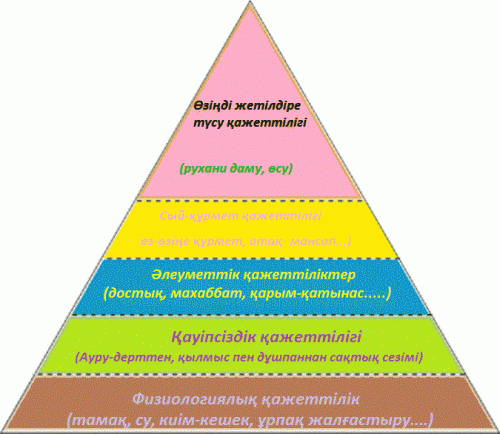 Одан толығырақ санатталған иерархия да бар. Жүйеде жеті деңгейлі (приоритеттер) қажеттілік бар:Физиологиялық (ең төменгі)ҚауіпсіздікИелеу/МахаббатҚұрметБілім алуЭстетикалықӨзінің маңызын түсінуӘр деңгей іске асқанда, келесі деңгей маңызға ие болады. Бірақ бұл алдыңғы қажеттілік маңызын жоғалтты дегенді білдірмейді. Сонымен қатар әр деңгей тұрақты приоритеті, орны болмайды пирамидаға сәйкес, яғни әр адамға әр қандай қажеттілік маңыздылығы әр түрлі.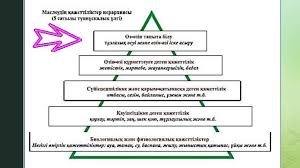 Дереккөздер.↑ Maslow, Abraham. Oxford US English dictionary. Басты дереккөзінен мұрағатталған 14 қаңтар 2014. Тексерілді, 14 қаңтар 2014.↑ Maslow, A.H. (1943). A theory of human motivation. Psychological Review, 50(4), 370–96. Retrieved fromhttp://psychclassics.yorku.ca/Maslow/motivation.htm↑ Maslow A Motivation and personality — New York, NY: Harper, 1954. — ISBN 978-0-06-041987-5.↑ Kremer, William Kremer. Abraham Maslow and the pyramid that beguiled business (31 August 2013). Тексерілді 1 қыркүйектің 2013.↑ Maslow's Hierarchy of NeedsГуманистік психология. Маслоу концепциясы. Психологиядағы ірі бағыттардың бірі – гуманистік психология. Ол бихевиоризмге және психоталдау теорияларына қарсы бағытталған. Гуманистік психологияның негізін салушылардың басты мақсаты адам мәселесін түсіндіруде бихевиоризм мен фрейдизмнің кемшіліктерін түзеу және бірден-бір дұрыс, өмірлік психологияны таңдау болып табылады. Гуманистік бағыттың белгілі өкілдерінің бірі Абрахим Маслоу болды. А.Маслоу адам іс-әрекетінің, мінез-құлқыңың қайнар көзі адамның үздіксіз өзін-өзі тануға, өзін-өзі анықтауға ұмтылуы деп түсіндірді, өзін-өзі айқындауға қажеттілік әртүрлі қызметті қамтиды: бұл гуманистік қажеттілік, демек адамға жақсылық істеуге ұмтылу. XX ғ. екінші жартысында психологияға бірден-бір күшті әсер еткен ғылыми-техникалық революция. Қазір психологияда жан-жақты математикалық, ақпарат теориясының әдістері колданыла бастады, сонымен катар электрондық есептеу техникасы, компьютерлендіру жүйесі кең өріс алды. Психология биология және медицина салаларынан соңғы жаңалықтарды белсенді қабылдап отырды. Қазір психологияның тәжірибеге бағытталған салалары алдыңғы шепке шыга бастады. Психолог ғалымдармен бірге тәжірибелік психологтар пайда болды. Олар білім беру, өндіріс пен мекемелер, әскер мен медицина салаларында жұмыс істейді. Онда өздерінің психологиялық қызметін көрсетуде.  Гуманистік психология өкілдері — А.Маслоу мен К.Роджерс оқытуды ұйымдастырудағы басты принцип «дамытушы көмек» көрсету деп көрсетті. Бұл принциптің мәні мұғалім оқушыға не істеу керек екендігін көрсетіп, проблеманы ол үшін шешпей, оның белсенділігін және ішкі күштерін ояту қажет, өзі таңдау жасап, шешім қабылдап, жауап бере білуге үйрету қажет деп есептейді. К.Роджерс: «Дәстүрлі мектепте өктемшіл, еріксіз оқыту (когнитивтік оқыту типі) жүреді, мұнда оқу үдерісінде білімдерді мұғалім таңдаған бағдарламамен меңгеру ғана жүреді. Ал оқыту типі «тәжірибелік оқу» болу керек. Бұл оқу типі бойынша окушылар ерікті, өз бетінше іс-әрекетте, өзінің тәжірибесінде, пікірталас пен шешім қабылдау барысында оқып білім алуы қажет», — дейді. Тұлғалық дамыта білім беру идеясы 80-жылдарда ынтымақтастық педагогикасында жүзеге асырылды. Ынтымақтастық педагогикасын жаңашылдар педагогикалық үдерісте үйлесімді дамудың қажетті шарты ретінде оған қатысушылардың ізгілікті өзара қатынасын орнату деп түсінді.  Гуманистік психология көрнекті өкілдері А.Маслоу, К.Роджерс. Гуманистік психологияның негізін қалаушылардың алдына қойған мақсаты- бихевиоризм мен психоанализді дәріптеушілердің адам мәселесіндегі ауытқуларды орнына келтіріп, шындыққа  жақындау, өміршен психологияны тандап алу еді. Өз зерттеулерінің объектісі ретінде гуманист- психологтар салуатты, шығармашыл жеке адам түсінігін таңдады. Бұлар талдауындағы жеке адамның мақсаты – өзін-өзі кемелендіру және мүмкіндіктерін өз күшімен ашып білу.  А.Маслоу адам іс-әрекетінің, адамның мінезі мен қылығының негізі сол адамның өзін-өзі таныту мен өз мүмкіншіліктерін ашуға деген ынта-ықыласында деп есептеген. Өз мүмкіншіліктерін ашуға деген қажеттілік бірнеше қызметпен байланысты. Біріншіден, мұндай гуманистік қажеттілік – адамға, қоғамға тек жақсылық келтіруге ұмытылу. Екіншіден, адам өз болмысына орай кемелденуі тиіс, яғни адам өзінің барша мүмкіндіктері мен қабілеттерін орнымен пайдаланып, өзіне жүктелген жоғары адамгершілік борыштарды атқаруға міндеті.  Гуманистік психология тұжырымының өзегі: адам өз бойында алғашқы қаланған, қолынан келетінінің бәрін жүзеге асыруы тиіс.  Жеке адам психологиясын анықтауда гуманистік психологияның да өзіндік үлесі бар. Жеке адам психологиясы мен мінезі гуманистік дәстүрге сай құрылымда зерттелінді және ол зерттеулерді психодинамикалық, интеракционды, құрылымды-динамикалық, экспериментті емес типіне жатқызуға болады. Негізінен адамның ішкі тәжірбилік құрылымы мен дамуына өзіндік сана мен ойлануына мән беріп, оларды кеңірек сипаттайды. Оларды адам нені қабылдайды, қалай түсінеді және өз өмірінің нақты жағдайларын қалай түсіндіреді деген сияқты сұрақтар қызықтырды. Олар осылай тұлға феноменологиясын сипаттды. Өмірлік тәжірбиесіне негізделіп, «өмір мәні» «құндылықтары», «өмірлік мақсаты» және т.б. терминдер типімен сипаттауға тырысты. Гуманистік тұрғыда тұлға теориясын анықтауға талпынған американ психологтары А.Маслоу мен К.Роджерс болды. К.Роджерс әрбір адамның қандай қабілеті бар және ол ұмтылу мен бірлесу тұлғаның өзіндік жетілуіне көмек беретін тұрғысын қарастырды. Жоғары саналыққа ие адам өзінің өмірінің мәнін, мақсаты мен құндылығын белгілейді, әрі оның жоғары соты мен эксперті деп есептейді. Роджерс теориясының негізгі түсінігі «Мен» түсінігі. Әрбір адам мен кіммін? Не істей аламын? Кім бола аламын? Ондай болу үшін не істей аламын? деген сүрақтарға жауап береді. «Мен» образы адамның өмірлік тәжірбиесі арқылы айналаны қабылдауы, бағалауы жүзеге асады да, мінезі қалыптасады.  Адамның негізгі қажеттілігі – өзін жүзеге асыру (самоактуализация) өзіндік жетілуге талпыну мен өзіндік ой болып табылады. Гуманистік психология тұлғаның теориялық бағытын анықтауда өзін жүзеге асырудың барлық бағытымен байланысты болады. А.Маслоу өзін жүзеге асыру сипаттарына ақиқатты белсенді қабылдауы мен оған дұрыс бағдарлану қабілетін; өзін және өзгенің болмысының қандай болғанына қарай, дәл сол түрғысында қабылдауды және т.б. белгілерге қатысты психологиялық ситпттаулар жүргізді [2]. Өзін жүзеге асырушы адам белгілі бір іспен шұғылданады, оны беріліп атқарады және олар мойындауды қажет етеді деп сипаттайды. Олар үнемі таңдауды және шешуші қадам жасаушылар, олар үнемі алда жүруді және кез-келген кедергілерді жеңуде өз мүмкіндігін көрсете алады.  Тұлға теориясындағы гуманистік бағыт бойынша екіге бағытталған. Біріншісі: «клиникалық» американ психологы К.Роджерс көзқарасымен, екіншісі: «мотивациялық», өкілі Маслоу. Осы екі бағыттың арасындағы кейбір айырмашылыққа қарамастан оларды көптеген ортақтақтар біріктіреді.  Гуманистік бағыт бойынша адам өзінің табиғатында жақсы және өзін-өзі жетілдіруге ұмтылады. Адамның туа берілген табиғаты онша тұрақты дамуға творчествоға, өзін-өзі жетілдіруге, өзін-өзі жүзеге асыруға ұмтылады.  Маслоу теориясының негізгі тезистерінің бірі – ол индивидтің тұтастығы.  Бұл бағыт бойынша әр адамды уникалды ұйымдасқан тұтас жүйе ретінде қарастыру қажет. Уникалды – ешқашан қайталанып келмейтін деген сөз.  Адамның ішкі табиғатында позитивті өсу мен өзін-өзі жетілдіру потенциялы бар.  Творчествролық потенциал адамның неғұрлым универсалды сипаты,барлық адамға тән.  Маслоу психология ғылымының неғұрлым универсалды негізі ретінде психикалық ешқандай ауытқуы жоқ, өзін-өзі өзектендіру адамды зерттеу керек дейді.  Гуманистік психологияның негізін қалаушы, американдық гуманистік теориялардың бір өкілі, психолог – К.Роджерс ұзақ мерзімді клиникалық зерттеу жұмыстары нәтижесінде өзінің феноменологиялық теориясын және осы теорияға сүйенген “клиентке бағытталатын терапиясын” қалыптастырды.  К.Роджерс бойынша, адам – табиғаты бойынша конструктивтік, реалистік және белгілі бір мақсаттар мен өзіндік жетілдіруге ұмтылған белсенді тіршілік иесі. К.Роджерс, сондай-ақ, реструктивті-аномалды импульсивті мінез-құлық реакцияларын мойындайды, бірақ мұндай реакциялар тұлғаның шын мәніндегі ішкі табиғатына сәйкес болмаған жағдайларда көрінеді деп есептеген. Тұлғаның жүріс-тұрысы, оның субúективті қабылдауы мен танымы терминологияларын да түсіне аламыз. Тұлғаның мұндай ішкі жүйесі сыртқы жүріс-тұрысын анықтауда негізгі рөл атқарады. К.Роджерс бойынша, әр адам әр құбылысты субúективті қабылдайды және әр құбылысқа субúективті реакция көрсетеді, яғни осы субúективті тәжірибе Роджерстің феноменологиялық теориясының негізгі тезисі болып табылады.  Феноменологиялық психологияның негізгі тұжырымы бойынша, феномендердің психологиялық шындығы субúективті қабылдауға сүйенеді, шын мәніндегі шындық - бұл ағза қабылдауының және интерпретацияның шындығы. Тұлға өміріндегі негізгі мотив – ол өзіндік жандандыру тенденциясы, ағзаның барлық қабілеттерін дамытып қана қоймай, тұлға дамуы мен тұтастығын да қамтамасыз етіп отырады. Осы фундаменталды тенденция К.Роджерс қалыптастырған бір ғана негізгі мотивациялық конструктор болып табылады.  К.Роджерс тұлғаның өзіндік сана-сезімін, “мен” тұжырымдамасын қалыптастыруға негізгі мән берді, өзіндік сана құрылымында идеалды және реалды “мен” бейнесін толық көрсеткен. “Мен” бейнесінің дифференсациялануын, субúективті мәнділігінің артуын тұлға дамуының негізгі көрсеткіші ретінде қарастырады. К.Роджерс бойынша, идеалды “мен” бейнесі тұлға дамуын, тұлға жетілуін әрдайым итермелеп отырады. Идеалды “мен” мен реалды “мен-нің” арақатынасы өзіндік бағалау деңгейін көрсетеді. Реалды “мен” мен идеалды “мен” бір-біріне жақын болса, өзін-өзі бағалау жоғары.  Невроздың негізгі себебі – идеалды “мен” мен реалды “мен” арасында үлкен алшақтықтың болуы. К.Роджерс бойынша, “мен” тұжырымдамасының дамуы үшін қажетті шарттар мыналар:  1. Позитивті қабылдау. К.Роджерс бойынша әмбебап және өзіндік “мен-нің” пайда болуы, “мен” тұжырымдамасының дамуы осыған байланысты. Позитивті қабылдау қажеттігі туа берілген, оның негізгі 2 жағы бар: біріншіден, өзінің позитивті қабылдануы; екіншіден, өзінің басқаларды позитивті қабылдауы.  2. Құндылық шарты. Позитивті қабылдау қажеттігі қанағаттанғаннан кейінгі негізгі шарт – тұлғаның құндылық бағаларының қалыптасуы.  3. Шартсыз, бағалаусыз позитивті қабылдау.  Абрахам Маслоу 1908 жылы 1 сәуірде Нью-Йоркте дүниеге келген. Оның ата-анасы сауатсыз, анасы діндар адам болған. А.Маслоуға ол: “әрбір істеген ісің үшін құдай алдында жауап бересің”, – деп ылғи ұрсып отыратын. Осының нәтижесінде А.Маслоу дінді жек көріп, құдайға сенбей, оған күмән келтіретін болған.  Ол заңды оқығысы келіп, Нью-Йорктегі Сити колледжіне тапсырды. Екі аптадан кейін өзінің адвокат бола алмайтынына көзі жетеді де, Корнелск университетінде эклектикалық курсқа қатыса бастайды. Ол жас кезінде Висконсин университетінде психология бойынша академиялық курсты бітірген. 1930 жылы бакалавр дәрежесін алып, 1934 жылы ғылым докторы атанады. Оқып жүрген кезінде ол Висконсинде белгілі психолог Гарри Харлоумен бірге жұмыс істейді.  А.Маслоу ғылымға критикалық көзқараста болады. Оның пікірінше, классикалық механикалық ғылым (оның өкілдері бихевиоризм болып табылады) тұлғаны тұтастай оқып-білу мақсатына сәйкес келмейді.Гуманистік ғылымды механикалық альтернатив емес, соған қосымшаретінде қарастырады. Осында гуманистік ғылым жекелік, сана, этика, т.б. тұтастық сұрақтарымен жұмыс істейді.  Гуманистік ғылымның негізгі ортақ түсінігі өзін-өзі таныту болып табылады. Ол Фрейд психикасының ауру бөлімін сау бөліммен толықтыру керектігіне тоқталған. Сондықтан Маслоу өзінің зерттеу жұмысын әйгілі ұлы адамдарды зерттеуден бастаған, жаны сау, шығармашылық қабілеттері өте жоғары дамыған. Бұл тізімде Авраам Линкольн, Томас Джеферсон, Альберт Эйнштейн, Франклин Рузвельт, Альберт Швейцер және т.б. болған.  А.Маслоудың докторлық диссертациясы колоннадағы маймылдардың доминантын және сексуалды жүріс-тұрысын зерттеуге арналған.  А.Маслоу өзін-өзі таныту теориясында психоанализге және бихевиоризмге қарағанда тұлға табиғатының мүлде қарама-қайшы анықтамасын ұсынады: адам табиғатынан жақсы және өзін жетілдіруге қабілетті, адамдар – саналы әрі ойлы жаратылғандар, адамның мәнділігінің өзі оны тұлғалық өсуге, шығармашылық пен өзіндік жеткіліктілік бағытында тұрақты қозғалысқа итермелейді.  Бұл теориядағы адамның дамуы, бір жағынан, адамның әлеуметтік, интерактивтік тәуелділігі, екінші жағынан, оның өзін-өзі танытуымен байланысты танымдық, когнитивтік табиғаты ңжарқырап көрінетінң деңгейлерге ие қажеттіліктер баспалдағымен көтерілу ретінде көрінеді. Автор: ңАдамдар жеке мақсаттарды іздеуге себептенеді және бұл олардың өмірін мәнді, әрі саналы етедің, - дейді. Себептену мәселелері тұлғаның гуманистік теориясында орталық болып табылады және адамды қанағаттануға сирек жететін ңүміткер жан иесің ретінде сипаттайды.  А.Маслоу теориясының негізін мынадай түсініктермен айтуға болады:  1. Әр адам - ерекше ұйымдасқан тұтастық ретінде қарастыратын тұжырым, яғни тұлғаның негізгі сипаты тұтастық болып табылады.  2. Адам өзінің ішкі табиғаты бойынша гуманды, әр адамда өзін-өзі таныту, өсу потенциалы бар.  3. Шығармашылық потенциал әр адамға тән, әмбебап сипаттама болып табылады.  4. Психологиялық зерттеу. Денсаулыққа мән беру керектігі туралы тұжырымдама.  Гуманистік психологияда тұлғаның өсуі өзі жеке, автономды болуы, толысуы, психологиясының сау болуы (К.Роджерс бойынша ) немесе өзінің алдына билік мақсаттар қойып, соны орындауға ұмтылу (А.Маслоу бойынша).  Сонымен, өзін-өзі дамыту дегенді қортындылап, қысқа сөзбен түсінік беретін болсақ: өзін-өзі дамыту – толыққанды өмір сүріп, өзінің не үшін өмір сүріп жатқанын біліп, өмірінің мәнін түсіну.  Өмірдің мәнін түсіну әр қарай өзін-өзі дамытудың жоғарғы түрі – өзін-өзі белсендірілуге өтеді.  Өзін-өзі дамытудың мақсаты «басқалардан кем болмау, басқалардан артық болу» мақсатымен тұрып қалу емес, «бұрынғыдан да жақсы болу, бұрынғы жетістіктерден де биік жетістіктерге жетуге» ұмтылу.  Өзін-өзі дамытудың түрлері санқырлы. Мысалы, адам жаңа білімді игеру арқылы, жаңа іспен айналысу арқылы тағы бір саты жоғары көтеріледі. Алдына белгілі бір мақсат қойса, мысалға адамдармен таласып–тартыспауды мақсат етіп қойса, сол мақсатын орындаса, ол жаңа бір белесті алады. Зиянды әрекеттерден бас тартса, бұл да өзінің даму барысында жаңа бір сатыға көтерілу деп есептеледі.  Өзін-өзі дамыту қалай іске асады? Бұл өзін-өзі тәрбиелеу барысында іске асады, яғни адам өз өмірімен бәсекеге түсіп, өзінің алдына міндет қояды, өзіне-өзі бұйрық береді. «Өзін-өзі дамытудың» мақсатқа жету қортындысы – адамның өзіне-өзі көңілі толуы, өзінің жетістіктерін көруі, алдына қойған мақсатын орындай алуы, өз өміріне ризалығы, өз істеріне көңіл толуы, айналасындағы адамдармен жақсы қарым-қатынасы.  Өзін-өзі белсендіру – өзін-өзі дамытудың жоғарғы формасы, ол алдынғы екі формамен тығыз байланыста, әсіресе өзін-өзі дамытумен көптеген ортақ мақсаты мен себептері бар. Өзін-өзі белсендіру теориясының авторы А.Маслоудың анықтамасы бойынша, өзін-өзі белсендіру – бұл әркімнің өзіне берілген міндетін орындауы, өзіне берілген қасиетті пайдалану арқылы айналасына әсер етуі. Өзін-өзі белсендіруге қажеттіліктен адам өз өмірінің мәнін іске асыру мүмкіндігі туындайды. Гуманистік психология зерттеушілерінің бірі – В.Франкл бойынша, адам өмірінің мәні ол баста берілмейді, оны іздеп табу керек, оны іздеп табудың үш жолы бар дейді: біздің немен айналысуымыз (шығармашылық, жасау т.б.), біздің өмірден алатынымыз (күйзеліс, қуаныш т.б.), тағдырымызды өзгерте алмауымыз себепті, солай қабылдауымыз. Осы құндылықтардың үш бөлігі бар: жасампаздық, бастан өткеру, қарым-қатынас.  Адам өмірінің мәнін табудың жолы ар-ұят дейді, В.Франкл. Ар-ұят – белгілі бір жағдайда өмірдің мәнін интуитивті іздеу. Өмірдің мәні дегеніміз бақытқа жетіп, өмірдің рахатын іздеу емес, жасампаздық, бастан өткізу, қарым-қатынас құндылықтарын іске асыру.  Өзін-өзі белсендіру мақсаты – қас-қағым сәтте толыққанды өмір сүру. Бірақ адам бұл уақыттың қысқа екенін сезінбейді, егер адамның өмірі мән-мағынаға толы болса, ол өзін толық аша алса, өзінің қажеттілігін сезіне білсе, ол өзіне де, өз өміріне де өте риза болып, өмірінің ақырына дейін белсенділігін жоғалтпай, өмірінің табыстарына қуанып, өзінің істеріне көңілі толумен болады.  Әрине, алдыңғы жағдайлар сияқты, өзіндік өзектілікте де кері беталыс бар, ол – өзінің істеу керек әрекеттерін орындамау, осыдан өзін-өзі алдау, өзін-өзі қорғау үшін әртүрлі сылтаулар іздеу басталады, оның түбі торығуға, үмітсіздікке әкеліп соғады.  Сонымен, өзін-өзі белсендіру үрдісінде адам болымысының екі бағыты тоғысады: өзіндік тану мен өзіндік өсу. Өзін-өзі тану арқылы, адам өзінің қажеттілігін мойындату үшін өз дарынын, қабілетін, мүмкүндіктерін барынша аша түседі және соларды пайдаланады.  Өзін-өзі белсендіруді сезіну – өмірінің мәнін табу, өзін толық ашу, өз міндетін толық орындау, өмірді толық сезініп, өз өмір сүруінің басты қажеттілігін түсіну, сезіну.  			Өзін-өзі белсендірудің қандай амал-әдістері бар? А.Маслоу оның 8 түрлі жолын бөліп көрсетеді:  1. Бүкіл болымысымен бастан өткеру.  2. Өмір әрқашан таңдау үрдісінен тұрады: алға жылжу немесе кейін шегіну; жеке таңдаулар: өтірік айту немесе шындықты айту, ұрлық істеу немесе ұрламау т.б., бір сөзбен айтқанда, өсуді таңдау мүмкіндігі.  3. Адам өзін-өзі тыңдай білу қасиеті, яғни, өзгенің емес, өз пікіріне сүйену.  4. Адал болу қасиеті, өзіне жауапкершілік ала білу қасиеті.  5. Ерікті болу қасиеті.  6. Өз мүмкіндіктерін өзектендіру нысаны және оның қортындысы.  7. Қатты күйзеліс, әп-сәттегі рахат сәттеріне кепілдік беру мүмкін емес, оны іздеп әуре болудың да қажеті жоқ.  8. Адамның өз психологиялық паталогиясын табуы, одан қорғануы және оны жоюға күш салуы.  Өзіндік өміршеңдіктің қорытындысы – өз өмірінің мәнін түсіну, қателіктерді түзету арқылы дұрыс жолға шығу, өзіңді тұлға ретінде мойындату, өзіңнің ерекшелігіңді, ешкімге ұқсамайтындығыңды, жан-жақтылығыңды мойындату.  Гуманистік психология-американдық, қазіргі батыстық бағыттардың бірі, 50-ші жылдары Калифорнияда туындады. Гуманистік психологияның зерттеу пәніне өзін-өзі белсендендіруге ашық мүмкіндік беретін толық жүйе ретіндегі тұлғаны жатқызады. Ол егер адамға өз тағдырын таңдау мен бағыттауға мүмкіндік берсе, әрбір адамның даму мүмкіндігіне негізделеді.Оның негізгі принциптерінің құрылуы мен пайда болуы американдық психолог А.Маслоудың есімімен байланысты. Оның орталық көзқарасына-шынайы психикалық денсаулықты көрсететін максималды шығармашылық, өзін-өзі ұйымдастыру қажеттілігі туралы көрініс, тұлғаның құрылу түсінігі болып табылады.  			А. Маслоу бойынша тәрбие мен қоғамдық нормалар адамдарды өздерінің сезімдері мен қажеттіліктерін ұмытуына және басқалар атаған құндылықтарды қабылдауына мәжбүрлейді. Сондықтан адамдардың негізгі қажеттіліктерін қанағаттандыру мүмкіндіктері жоғары деңгейдегі қажеттіліктерді қанағаттандыру мен пайда болуға кедергі жасап, шектеулі болып келеді.  Қажеттіліктер – жеке адамның, әлеуметтік топтың, қоғамның тіршілік әрекетін қамтамасыз ету үшін обьективті түрде керек нәрсеге мұқтаждық, белсенді әрекеттің ішкі қозғаушысы. Қажеттіліктер субьект пен оның қызметінің өзара байланысын көрсетеді, әуестіктен, мүдделерден, мақсаттардан және мінез-құлықтан көрініс табады. Қажеттіліктерді қанағаттандыру мақсатты іс-әрекеттің нәтижесінде іске асады. Қажеттілікті тәрбиелеу тұлғаны қалыптастырудың орталық міндеттерінің бірі болып табылады.  Бихевиористік бағыттың дамуына зор үлес қосқандардың бірі – американ психологы, гуманистік психологияның жетекшілерінің бірі Абраам Маслоу (1908-1970). Ол адам іс-әрекетінің, адам мінез-құлқының, қылықтарының негізгі көзі ретінде - адамның өзін-өзі танытуға ұмтылуын, өзін-өзі көрсетуге ұмтылуын қарастырды. А.Маслоу өзінің меншікті биографиялық әдісін пайдаланады. Ұлы адамдардың өмір тарихын, биографияларын зерттей отырып, мынадай тұжырымға келеді: өзін-өзі таныту қажеттілігі – дені сау адамдарда ғана пайда болады.  А.Маслоудың пікірі бойынша, өзін-өзі таныту туа біткен құбылыс, ол адам табиғатына енеді. Адамгершілік, жақсылық жасау, жақсылық тілеу адамның өзегін құрайды. Адам осы гуманистикалық қажеттіліктерін жүзеге асыра білуі керек. А. Маслоу теориясындағы бұл тұжырым дұрыс деп саналды. Өз көзқарастарын ол “Адамдық мотивация теориясы” (1934), “Психологияға шолу”(1934), “Мотивация мен индивидуалдылық” (1970) атты ғылыми еңбектерінде баяндаған. Маслоу “қажеттіліктер пирамидасы ” деп аталып кеткен ынтаның (қажеттіліктердің) иерархиялық теориясын жасаушы ретінде танымал ғалым. адамның қажеттілктерінің күнделікті және олардың ынталандыруға әсері туралы еңбегінен еңбегінен білген бихевиорисердің бірі болып А.Маслоу табылды.  Онымен құрастырылған кең танымал қажеттіліктердің иерархиясы келесі негізгі ойлар мен алғы шарттарды кіргізеді:  • адамдар үнемі қандай да қажеттіліктерді сезеді;  • адамдар бөлшек топтарға біріккен күшті белгіленген қажеттіліктер жинағын бастан кешіреді;  • қажеттіліктер тобы бір-біріне қатысты иерархиялық түрде орналасқан;  • қажеттіліктер қанағаттандырылмаса, адамды іс-әрекеттерге түрткілейді. Қанағаттандырылған қажеттіліктер адамдарды қайта ынталандырмайды;  • егер қажеттілік қанағаттандырылса, оның орнын басқа қанағаттанбаған қажеттілік басады;  • көп жағдайда адам бір-бірімен жинақтылық қатынаста болатын бір уақытта бірнеше әр түрлі қажеттіліктерді сезеді;  • "пирамиданың" негізіне жақын тұрған қажеттіліктер ең бірінші ретте қанағаттандыруды талап етеді;  • жоғарғы деңгейдегі қажеттіліктер төменгі деңгейдегі қажеттіліктер қанағаттанған соң адамға белсенді түрде әсер етуді бастайды;  • төменгі деңгейдегі қажеттіліктерге қарағанда жоғарғы деңгейдегі қажеттіліктердің көп санымен қанағаттанулары қажет.  Маслоудің іліміне сәйкес адам түрлі қажеттіліктерге ие, оларды негізгі 5 категорияға бөлуге болады:  Биологиялық және физиологиялық қажеттіліктер: тамақ, су, баспана, жылу, жыныстық қатынас, ұйқы, физикалық тәуелсіздік сияқты қажеттіліктер келесі деңгейге ауыспай тұрып қанағаттандырылуы керек.  Адамның өмір сүруі үшін ең алдымен ауа қажет. Ауа тіршілік көзі. "Ауа өмір тынысы" деп халық бекер айтпаған. Тыныс алу тоқтаса, өмір де тоқтайды. Айналамызда жасыл өсімдіктер неғұрлым көп болса, ауада соғұрлым таза. Таза ауада демалу, спортпен шұғылдану, салауатты өмір салтын ұстану - әрбір адамзаттың негізгі қажеттілігі.  Адам аштыққа ұшыраса, ол ең алдымен тамақ іздейді. Дұрыс тамақтану адам денсаулығының құрамдас бір бөлігі болып табылады. Күніне бір-екі рет қана тамақтану дұрыс емес, белгілі мөлшерде үш, төрт рет тамақтану керек. Үшінші тамақ құнарлы болғаны жөн. Дұрыс тамақтану - адамның денсаулығының негізі, ол ағзаның қоршаған ортаның әртүрлі қолайсыз жағдайларына төзімділігін арттырады. Биологиялық қажеттіліктер орындалғаннан кейін, баспана, жылу, жыныстық қатынас, ұйқы, физикалық тәуелсіздік сияқты қажеттіліктер келесі деңгейге ауыспай тұрып қанағаттандырылуы керек.  Қауіпсіздікке және болашаққа сеніммен қарау қажеттілігі (экзистенциялық қажеттіліктер) қорғау, тәртіп, заң, шек қою, тұрлаулылық және т.б. болашағы болжанған және бірізділікке негізделген өмір болуын көздейді.Адам денсаулығы мен жұмысқа қабілеттілігін сақтап қалу үшін жарақаттанудан қашық болуға тырысады. Адам қауіпсіздікте және жинағының сақталуында психологиялық қажеттілікті сезеді. Қажеттіліктің осы түрі адамдарды өрттен сақтану келісімдерін жасауға немесе өзінің ақшасын банкте сақтауға итермелейді.  Сүйіспеншілікке және қарым-қатынасқа деген қажеттіліктер (әлеуметтік қажеттіліктер). Адам ұжымның мүшесі болуға, бірлескен іс-шараларға қатысуға ұмтылады. Ол адамдардың көңілін өзіне аударғысы келеді, жақын араласушылық пен қолдауға, достық пен махаббатқа мұқтаж.  Құрмет көрсетілуін қажет ету (беделді қажеттіліктер) Адам өзін сыйлауды, оның қол жеткізген жетістіктеріндегі шеберлікті мойындауды, құзыреттілікке ие болу ниетіне жол ашуды, қызмет сатысы бойынша өсуді, айналадағылардан сыйласушылықты, ұжымдағы лидерлік позицияны үстануды қажет етеді.  Өзін-өзі таныту қажеттіліктері (рухани қажеттіліктер). Адам өзінің білімін, қабілеттіліктерінің, біліктілігі мен дағдыларын барынша толық пайдалануға ұмтылыс танытады. Бұл қажеттіліктер өз көрінісін өнер, тұлғаның өзін көрсетуі арқылы көрініс табады. Маслоу оқуды өзін өзі көрсетудің бір жолы ретінде қарастыруға болады деп ойлайды. Өзін өзі көрсету басты мақсат болғанымен, басқа сатылармен байланысты мақсаттар да басымдыққа ие бола алады. Бұған жұмысты аяқтағаннан алатын рахат сезімі мен импульстарды бақылауды жатқызуға болады.  Физиологиялық және қауіпсіздік пен болашаққа сеніммен қарау қажеттіліктері алғашқы ретті (базисті) қажеттіліктерге жатады, ал қалғандары – екінші ретті (туынды) жатады, олар үнемі өзгеретін немесе метақажеттіліктер деп аталады. Қажеттіліктерді иерархиялық құру теориясы әрбір қажеттіліктердің табиғаты қандай деген сұраққа жауап бермейді. Бұл теорияның негізгі міндеті адамды ынталандыруға қажеттіліктің әсер етуінің белгілі динамикасын біле отырып, адамға әсер ету оған белгілі дәрежеде өзінің қажеттіліктерін қанағаттандыруға мүмкіндік беруін көрсетуге ұмтылу болып табылады.  Бұл теория қазіргі басқару теориясы мен тәжірибесінің дамуына үлкен әсерін тигізді. Бірақ өмір осал жерлері бар екенін де көрсетті. Біріншіден, қажеттіліктер көптеген жағдайлы факторларға байланысты түрліше көрінуі мүмкін (жұмыстың мазмұны, ұйымдағы жағдай, жас, жыныс және т.б.). Екіншіден, бір топ қажеттіліктің басқа қажеттіліктің артынан Маслоу “пирамидасы” көрсеткендей, жүруі мүмкін емес. Үшіншіден, жоғары деңгейдегі қажеттіліктердің қанағаттануы олардың ынталандыруға әсер етуді әлсіздендіруге әкелуі міндетті емес. Осы ережеден басқа оның қанағаттану дәрежесіне қарай ынталандыруға өзінің әсерін әлсіздете және тіпті күшейте алатын өзін көрсету қажеттілігі болып табылады.  Тұлғаның дамуын түсіндіруге арналған негізгі принциптер: жоғарыдағы қажеттіліктерді ұйымдастыруға кіріспес бұрын, төмендегі қажеттіліктерді қанағаттандыру қажет. Онсыз жоғары деңгейде тұрған қажеттіліктер қанағаттандырылмайды. Негізінде адам қажеттіліктер табалдырығына неғұрлым көп көтерілсе, соғұрлым ол дара және дені сау, гуманды болады. Пирамиданың ең үстінде өзін-өзі белсендендірумен байланысты қажеттіліктер тұрады. Бұл деңгейге тек 1% ғана жетеді. Көбісінің өзінің потенциалына көзі жабық және оның бар екенін білмейді. Қоғамда тұлғаны белсендіндіру тендециясы бар, оған қоршаған орта әсер етеді. Ол отбасына да қатысты: достық, сенімділік, қауіпсіз, қажеттіліктері қанағаттандырылған ортада өскен балаларда өзін-өзі белсендендіруге де мүмкіндік бар. Негізінде, егер адам өзін-өзі белсендендіру деңгейіне шықпаса, бұл дегеніміз төмендегі қажеттіліктердің біреуінің «шектелгендігі».  Тұлғаның дамуы – бұл өзінің «шынайы Менін» түсінудегі тенденция сияқты өзін-өзі белсендендіру мен өзінің «шынайы Менін» түсінудің жоғарылау, конкуренттіліктің жоғарылауы [7].  «Өзін-өзі белсендендіру» дегеніміз не? деген сұраққа А. Маслоу: «Өзін-өзі белсендіруде адамдар белгілі бір іс-әрекетке енгізіледі. Тұлға осы іске берілгендіктен, ол үшін құнды болып табылады».  Топқа ену мен өзін сыйлау сезімі-өзін өзі өзектендіруге қажетті жағдай, өйткені адам өзін тек өзі және басқалар туралы ақпарат алғанда ғана түсіне алады. Керісінше, тұлғаның дамуына кедергі жасайтын патогендік механизмдер мыналар: шынайылыққа қатысты пассивті позиция, шығарып тастау және «Менді» қорғаудың басқа амалдары, проекция, ауыстыру, заттардың шынайы жағдайын ішкі тепе-теңділікке қарай бұрмалау.  Сонымен тұлғаны өзін-өзі өзектендіру теориясы бойынша, адамның міндеті- қоғамда өзіндік түрде болу.  Лоуренс Кельберг тұжырымы бойынша, 1) балалардың адамгершілік дамуы белгілібір кезеңдермен жүзеге асады, 2) Әркезең сапалық айырмашылықтарға ие, 3) кезеңдер бірізді жүріп отырады, 4) Әр кезеңнің ерекшеліг баланың моралдық дамуын сипаттайды. Баланың әрбір сатыға көтерілуі оны оқытумен, мадақтаумен, қолдаумен қатар жүреді. Баланың моралдық дамуы 6 кезең бойынша іске асады. 1. Моралға дейінгі деңгей. 1-моралға дейінгі кезең – мадақтау мен жазалауға бағдар. 2- кезең – өз қажеттіліктерін қанағаттандыру кезеңі. 2. Моралдық деңгей. 3-кезең - жақсы ұл мен сүйкімді қыз болу. 3. Өз моралдық ұстанымы деңгейі. – 5-кезең. Заң мен тәртәптә сақтау. 6-кезең  - өз ар-ұятымен анықталады.Қорыта келгенде, өзіндік даму қиын, күрделі, жан-жақты үрдіс екенін көрдік, оның жақсы немесе кері жақтары барын, өз-өзінің мақсаты, түрлері, кескіні барын көрдік. В.Франкл мынадай жақсы сөз айтқан еді: «Тағдырды өзгерту мүмкін емес, егер оны өзгерте алсақ, ол тағдыр болмас еді. Адам оны өзгерте алмайды, әйтпесе ол адам болмас еді». Өзін-өзі жасау қабілеті – адамдық болымыстың ерекше билігі.  Психологиялық механизмдердің мәселелеріне тоқталайық: олар өзін-өзі қабылдау және өзін-өзі болжау.  Өзіндік дамудың механизмі ретіндегі өзіндік қабылдау және өзіндік болжау. Өзіндік танудың механизмдері жайлы сөз болған уақытта біз сәйкестік өзімізді бірдеңемен теңестіруге әкелетінін байқадық, ал рефлексияда (сананың өзіне психикалық көз жүгіртуі, өзіне назар аударуы) өзімізге сырттан қарайтынымызды байқадық және өзін-өзі болжау адамның өз-өзін, кейбір қасиеттерін қалай қабылдауына тікелей байланысты.  Сондықтан, тағы бір еске салып өтейік: өзіндік қабылдау – ол адамның өзін-өзі тануы, өзіндік дамумен қатар жүретін құбылыс. Әдебиеттер1. Роджерс К. Взгляд на психотерапию. Становление человека. – М., 1994.  2. Маслоу А. Новые рубежи человеческой природы.–М.: 2010.  3. Маслоу А. Дальние пределы человеческой психики. – СПб, 1997.4. Франкл В. Психотерапия на практике. – СПб, 1999. 5. Орақова А.Ш, Корнилова Т.Б. Коуч – мұғалімнің жұмыс кітабы. – Алматы, 2014ж.  6. Аймауытов.Ж. Психология. Алматы. 1995ж.  7. Жақыпов С.М. Жалпы психологияға кіріспе - «Алматы университеті», Оқу құралы – 2012 ж. 8. Шамова Т.И. Управление образовательным процессом в адаптивной школе. - М.: Центр «Педагогический поиск, 2001.- 384 с.9.  Сарычев С.В. Иcтория психологии в таблицах и схемах. – Ростов на Дону, 2010.- 486 с.10. Смирнов В.И. Общая педагогика в тезисах, дефинициях, иллюстрациях.- М.: Педагогическое общество России, 1999.- 416 с.11. Матяш Н.В. Инновационные педагогические технологии. Проектное обучение: учебное пособие. –М.: Изд-ий центр «Академия», 2011.- 144с.12. Толлингерова Д., Голоушова Д.,  Канторкова Г. Психология проектирования умственного развития детей.- Москва - Прага, 1994. -48 с. 13. Колесникова И.А., Горчакова-Сибирская М.П. Педагогическое проектирование. – М.: Издательский центр «Академия», 2005.–288 с.14.Холл Кэлвин С., Линдей Гарднер. Теории личности.- М.: «КСП», 1997. -720 c. 8. Агеев В.В., Джакупов С.М., Ким А.М., Логинова Н.А., Сапарова И.А., Ташимова Ф.С., Фидирко М.В. Методологические проблемы общей психологии. Учебное пособие. – Алматы: Қазақ университеті, 2003. - 291 с.9. Аймауытұлы Ж. Психология.- Алматы: Рауан, 1995. - 312 бет.10. Ананьев Б.Г. Психология чувственного познания. Наука. – М., 2001.11. Анисимов О.С. Методологическая культура педагогической деятельности и мышления. М., 1991 .-416 с. Сұрақтар1.Тұлғаның дамуы дегеніміз не?2.Тұлғаның дамуының негізгі күштерін атаңыз3.Әлеуметтендіру , тәрбиелеу және тұлғаның дамуының үйлесімділігі неде?4.Тұлғаның дамуы қандай факторлар арқылы белгіленеді5.Баланың дамуына қызмет қалай әсер етеді?6.Тұқым қуалаушылық арқылы ата- анаңыз бен ата- бабаңыздан сіз не   қабылдағанызды талдаңыз.7.Осы мақсатта өз отбасыңызды генеалогиялық ағашын жасаңыз(құрастырыңыз ) Әсіресе, сіздің отбасыңыздағы қызметтің кейбір түрлеріне деген задатки  көңіл аудару керек.8.Бала дамуының ішкі және сыртқы факторлары 9.Қиын балалар, дарынды балалар олардың дамуының проблемасы неде?10. Оқыту үдерісіндегі дүниетаным мен оқушылардың іс-әрекеті арасында қандай байланыс бар?11. Адамның сенімі мен оның өмір салты арасында қандай байланыс бар?Тапсырмалар1.“Мен – индивид, тұлға , жеке тұлға ” атты тақырыбына эссе жазу.  2.Тұқым қуалаушылық арқылы ата- анаңыз бен ата- бабаңыздан сіз не   қабылдағанызды талдаңыз.Осы мақсатта өз отбасыңызды генеалогиялық ағашын жасаңыз(құрастырыңыз ) Әсіресе, сіздің отбасыңыздағы қызметтің кейбір түрлеріне деген задатки  көңіл аудару керек3.Берілген тақырыптардың бірі бойынша әдеби және ғылыми мәтіндерден үзінділер таңдау:4.Бала дамуының ішкі және сыртқы факторлары 5.Қиын балалар, дарынды балалар олардың дамуының проблемасы неде?                                                                СөздікТұлға – қарым- қатынас пен қызмет барысында қалыптасқан және тиісті белсенділік деңгейі мен өзіндік тануды білдіретін адамның әлеуметтік мәні.Тұлғаның дамуы – ішкі жєне сыртқы факторлардың әсерімен белгіленген, ағза. Психика, интеллектуалдық және рухани ортадағы сандық және сапалық өзгерістер үрдісі.Тұлғаның қалыптасуы- тұқымқуалаушылықты әсері, орта, мақсатты тәрбиелеу мен өзіндік белсенділіктің нәтижесінде тұлѓаның қалыптасу үрдісі.Тұлғаны әлеуеттендіру- тұлғаның қоғамға, жеке топқа тиісті тәртіп үлгілерін, құндылықтар, нормалар,қағидаларды білуі және сол арқылы әлеуметтік байланыстар мен әлеуметтік тәжірибені білдіруі.Тұлғаның даму факторлары- тұқым қуалаушылық, орта, тәрбие.Тұлғаның дамуының негізгі күштері: Ішкі қарама – қайшылықтар (тұлғаның мүмкіншіліктері мен қажеттіліктері арасында)Сыртқы қарама-қайшылықтар (тұлғаның мүмкіншіліктері мен қоғамныњ талаптары арасында)